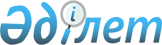 Қазақстан Республикасында қылмысқа қарсы күрестің 2000-2002 жылдарға арналған бағдарламасы туралыҚазақстан Республикасы Үкіметінің қаулысы 2000 жылғы 31 қазан N 1641      Қазақстан Республикасы Президентiнiң "Қылмысқа және сыбайлас жемқорлыққа қарсы күрес жүйесiн жетiлдiру жөнiндегi шаралар туралы" 2000 жылғы 20 сәуiрдегi N 377 Жарлығын  орындау үшiн Қазақстан Республикасының Үкiметi қаулы етеді: 

      1. Қоса берiлiп отырған Қазақстан Республикасында қылмысқа қарсы күрестiң 2000-2002 жылдарға арналған бағдарламасы (бұдан әрi - Бағдарлама) бекiтiлсiн. 

      2. Бағдарламамен көзделген iс-шаралардың орындалуына жауапты министрлiктердiң, агенттiктердiң және ведомстволардың басшылары жылына кемiнде екi рет Қазақстан Республикасының Үкiметiне олардың орындалуы жөнiнде есептер ұсынсын. 

     Қазақстан Республикасының президентiне тiкелей бағынатын және есеп беретiн мемлекеттiк органдардың басшыларына Бағдарламамен көзделген iс-шаралардың орындалуы туралы ақпаратты Қазақстан Республикасының Үкiметiне сол мерзiмде беру ұсынылсын. 

     3. Осы қаулы қол қойылған күнiнен бастап күшiне енеді және жариялауға жатады.      Қазақстан Республикасының 

     Премьер-Министрі Қазақстан Республикасы                

Үкіметінің                      

2000 жылғы 31 қазандағы                

N 1641 қаулысымен                  

бекітілген                        

Қазақстан Республикасының қылмысқа қарсы күрестің 

2000-2002 жылдарға арналған 

Бағдарламасы  Астана, 2000 жыл  

1. БАҒДАРЛАМА ПАСПОРТЫ Бағдарламаның атауы              Қазақстан Республикасындағы қылмысқа 

                                 қарсы күрестiң 2000-2002 жылдарға 

                                 арналған бағдарламасы 

Әзiрлеу  негiзi                  "Қылмыс пен сыбайлас жемқорлыққа қарсы 

                                 күрес жүйесiн жетiлдiру жөнiндегi 

                                 шаралар туралы" Қазақстан Республикасы    

                                 Президентiнiң 2000 жылғы 20 сәуiрдегi 

                                 N 377 Жарлығы, Қазақстан Республикасы 

                                 Премьер-Министрiнiң 2000 жылғы 

                                 4 мамырдағы N 70 өкiмi 

Бағдарламаның негiзгi            Қазақстан Республикасының 

әзiрлеушiсi                      Iшкi iстер министрлiгi                     Бағдарламаны әзiрлеушiлер мен орындаушылар       Бас Прокуратура, Ұлттық қауiпсіздiк комитетi, Әдiлет министрлiгi, Мемлекеттiк кiрiс министрлiгi, Қорғаныс министрлiгi, Еңбек және халықты әлеуметтiк қорғау министрлiгi, Сыртқы iстер министрлiгi, Бiлiм және ғылым министрлiгi, Мәдениет, ақпарат және қоғамдық келiсiм министрлiгi, Қаржы министрлiгi, Денсаулық сақтау iсi жөнiндегi агенттiгi, Туризм және спорт жөнiндегi агенттiгi, Төтенше жағдайлар жөнiндегi агенттiгi, Нашақорлыққа және есiрткi бизнесiне қарсы күрес жөнiндегi агенттiгi, Ұлттық Банк, Көлiк және коммуникациялар министрлiгi, Экономика министрлiгi, Энергетика, индустрия және сауда министрлiгi, Мемлекеттiк қызмет iстерi жөнiндегi агенттiгi, Көшi-қон және демография жөнiндегi агенттiгі.     Бағдарламаны іске асырудың       1-кезең - 2000 жылдың IV тоқсаны - 2001 

мерзімдері мен кезеңдері         жыл 2 кезең - 2002 жыл Қаржыландыру көздері             Республикалық және жергілікті бюджеттердің қаражаттары, 

                                 халықаралық ұйымдар мен донор-елдердің ресурстары  

2. КIРIСПЕ       Қазақстан Республикасындағы қылмысқа қарсы күрестiң 2000-2002 жылдарға арналған бағдарламасын (бұдан әрi - Бағдарлама) Қазақстан Республикасының Үкiметi "Қылмыс пен сыбайлас жемқорлыққа қарсы күрестi жетiлдiру жөнiндегi шаралар туралы" Қазақстан Республикасы Президентiнiң 2000 жылғы 20 сәуiрдегі N 377 Жарлығын  орындау үшiн, Қазақстанның 2030 жылға дейiнгi даму стратегиясының, Қазақстан Республикасының 2005 жылға дейiнгi ұлттық қауiпсiздiгi стратегиясының және Қазақстан Республикасы Yкіметiнiң 2000-2002 жылдарға арналған iс-қимыл бағдарламасының шеңберiнде бұрын қолданыста болған мемлекеттiк бағдарламаларға қатысты сабақтастық қағидатын сақтай отырып әзiрледi. 

      Осы Бағдарламаны қабылдау қылмысқа қарсы күрестiң бұрынғы бағдарламаларының орындалуынан, сондай-ақ соңғы жылдары құқық қорғау органдары қызмет ететiн әлеуметтiк-экономикалық жағдайлардың өзгеруiнен туындап отыр. 

      Қазiргi қоғамның жағдайында қылмыстарды ашу, тергеу және болдырмаудың тиiмдiлiгiн көтеру, Yкiметтен, мемлекеттiк органдардан қылмысқа қарсы күресте күш-жiгердi арттыруды ғана емес, сонымен қатар, құқық бұзушылықты болдырмауға жүйелi және кешендi көзқарасты қамтамасыз етудi, қылмысқа ықпал етудiң жаңа, дәстүрлі емес нысандары мен әдiстерiн iздеудi талап етедi. 

      Қылмысқа қарсы күрестiң 2000-2002 жылдарға арналған бағдарламасы Қазақстан Республикасының Ұлттық қауiпсiздiк стратегиясын iске асыру жөнiндегi iс-шаралардың 2005 жылға дейiнгi жоспарымен. Қазақстан Республикасында есiрткi мен есiрткi бизнесiне қарсы күрестiң 2000-2001 жылдарға арналған мемлекеттiк бағдарламасымен, осы кезеңде жүзеге асырылатын басқа да бағдарламалармен қатар іске асырылатын болады.  

3. ҚҰҚЫҚТЫҚ ТӘРТIП ПЕН ЗАҢДЫЛЫҚТЫҢ АХУАЛЫН ТАЛДАУ       Елiмiздегi шиеленiскен әлеуметтiк-экономикалық жағдайда қылмысқа қарсы күрес проблемасы қылмыстардың алдын алуға және жазасыз қалдырмау қағидатын қамтамасыз етуге бағытталған түбегейлi шараларды қабылдауды талап етедi. 

      Қазақстан Республикасында қылмысқа қарсы күрес және құқық тәртiбiн нығайту жөнiндегі 1993-1995 жылдарға арналған алғашқы кезектегi шараларының бағдарламасын және қылмысқа қарсы күрестiң 1997-1998 жылдарға арналған мемлекеттiк бағдарламасы мен құқық қорғау қызметiнiң 2000 жылға дейiнгі негiзгi бағыттарын iске асыру Қазақстанның егемендiк алуының бастапқы кезеңiнде қылмыстың қарқындап өсуiн тоқтатуға және белгiлi бiр тұрақтандыруға қол жеткiзуге мүмкiндiк бердi. Сонымен бiрге, қылмыстың нарықтық реформаларды жүзеге асыруға, демократиялық қоғам мен құқықтық мемлекет құруға кедергi жасайтын тұрақтандыруды болдырмай жатқан елеулi фактор болып қалуы жалғасуда. 

      Мемлекеттік бақылаудың бара-бар тетiгiн құрусыз экономика мен әлеуметтiк саланы реформалау, өтпелi кезеңде заңдардың жетiлдірiлмеуiне байланысты шығындар қылмыстың өсуi үшiн ғана емес, сонымен бiрге қылмыстық iс-әрекеттердiң жаңа түрлерiнiң таралуына және қылмыстың кәсiбиленуiне қолайлы жағдайлар жасады. 

      Қазiргi уақыттағы қылмыстар нақты көрсетiлген мүттәйiм зорлық-зомбылық бағытпен сипатталады. Ұрлықтар, қарақшылықтар және тонаулар жасалатын қылмыстардың негiзгi бөлiгiн құрайды. Адамдарды тапсырыспен өлтiру, кепiлдiкке алу және ұрлау жиi жасалатын болды. 

      Кiсi өлтiру және басқа да аса қатыгездiкпен жасалған ауыр қылмыстардың саны өсуде. Азаматтардың үй-жайларына зорлық-зомбылық, кейде кiсi өлтiруге ұласатын дөрекi қарақшылық шабуылдар жасау кең қоғамдық жаңғырық тудырып отыр. Атыс қаруының заңсыз айналымы мен оны қолдану арқылы жасалған қылмыстардың саны арта түсуде. 

      Елiмiздiң экономикасындағы дағдарыстық құбылыстар, жұмыссыздық деңгейiнiң жоғарылауы, әсiресе ауылды жерлерде, ауыл жастарының қалаларға кетуiнiң басты себептерiнiң бiрi болып отыр. Жұмысы, белгiлi бiр тұрғылықты мекен-жайлары болмағандықтан олар қылмыстық бағыттағы топтарға бiрiгедi. 

      Қылмыс барған сайын ұйымдасқан сипатта белең алып отыр. Адамдардың белгiлi бір санаты үшiн қылмыстық iс-әрекеттер күн көрудiң негiзгi көзiне айнала бастады. Ұйымдасқан қылмыс спирт пен алкогольдiк өнiмдердiң, металл сынығы, астық айналымы саласында көрiне бастады, қылмыстық топтардың өкiмет пен басқару органдарындағы сыбайластық байланыстарын пайдалануы аз кездеспейдi. 

      "Сыбайлас жемқорлыққа қарсы күрес туралы" Қазақстан Республикасының Заңы  мен Сыбайлас жемқорлыққа қарсы күрестiң 1999-2000 жылдарға арналған мемлекеттiк бағдарламасының шеңберiнде жүзеге асырылып жатқан iс-шаралар сыбайлас жемқорлыққа қарсы тетiктерді iске қосуға мүмкiндiк бердi, сыбайлас жемқорлыққа қарсы күрес құқық қорғау және арнайы органдардың күнделiктi қызметiнiң негiзгі бағыттарының бiрi болды. 

      Соңғы бес жыл ішiнде есiрткi қылмыстарының өсуi бес еседен астам болды. Жыл сайын заңсыз айналымнан ондаған тонна есiрткi алынады, ол есiрткi шикiзаттарының Қазақстандағы табиғи өсуiнен ғана емес, сонымен қатар елiмiздiң "қауiптi" есiрткiлердi Орталық Азия елдерiнен Ресей мен Еуропа мемлекеттерiне контрабанда үшiн өзiндiк ерекшелiгi бар транзиттiк дәлiз болуынан туындап отыр. 

      Қоғамның нашақорлануының әрі қарай таралуына мемлекеттiк және қоғамдық қарсы әрекет жасаудың тиiмдi жүйесiн құру мақсатында Қазақстан Республикасында нашақорлық пен есiрткi бизнесiне қарсы күрестiң 2001-2005 жылдарға арналған стратегиясы мен Нашақорлық пен есiрткi бизнесiне қарсы күрестiң 2000-2001 жылдарға арналған мемлекеттiк бағдарламасы әзiрленiп, жүзеге асырылуда. 

      Орталық Азия мемлекеттерi мен Ресейдегi терроризмге байланысты оқиғалар тұрақтылыққа елеулi қауiп төндiруде. Дiни экстремистiк және террористiк бағыт алған халықаралық қылмыстық ұйымдар тарапынан қауiп-қатер өсiп келедi. 

      Осыған байланысты Қазақстан Республикасының 1999-2005 жылдарға арналған ұлттық қауiпсiздiк стратегиясы әзiрлендi және iске асырылып жатыр. 

      Халықтың құқық бұзушылықтарға қарсы күрестегi әлеуметтiк белсендiлiгi күрт төмендедi. Құқықтық тәртiп органдарының халықпен бұрын болған көпжақты байланыстары мен ынтымақтастығы мүлде жойылды. 

      Құқық бұзушылықтардың әлеуметтiк алдын алуды қамтамасыз етудегi мемлекеттiк өкiмет органдарының, қоғамдық ұйымдардың қызметi бытыраған, жүйесiз сипат алған. 

      Әлеуметтiк-экономикалық саладағы дағдарыстық құбылыстардың нәтижесiнде балалардың елеулi бөлiгi тәрбиеден тыс қалып, қолайсыз жағдайларда өмiр сүруде, балалардың қадағалаусыз қалуы өсуде, жастарды жұмыспен қамтамасыз ету мәселелерi шешiмiн таппауда. 

      Қылмыстық жауапкершiлiкке тартылған кәмелетке толмағандардың 60% астамы оқымайды немесе қандай да бiр қызықты іс түрiмен қамтамасыз етiлмеген. Жауапқа тартылатын жасқа дейiн қылмыстық жазаланатын әрекеттер жасайтын балалар мен жасөспiрiмдердiң саны төмендемей отыр, олардың 70% астамы тұрмысы нашар отбасыларында тұрады. 

      Кәмелетке толмағандардың арасында құқық бұзушылықтардың алдын алудың 1998-2000 жылдарға арналған кешендi бағдарламасында көзделген шаралар тиiстi деңгейде iске асырылмай жатыр. 

      Маскүнемдiк пен нашақорлық маңызды әлеуметтiк проблема болып отыр. Iшкi iстер органдарының алдын-алу есептерiнде алкоголизмнен емдеудi қажет ететiн 140 мыңнан астам адам тұрады, 37 мың 800-ден астам нашақорлар мен екi жарым мың уытқұмарлық анықталды. Әрбiр екiншi кiсi өлтiру, әрбiр үшiншi қарақшылық шабуыл жасау алкогольден немесе есiрткiден мас болу күйiнде жасалады. 

      Сонымен бiрге, алдын-алу жұмыстардың деңгейi өте төмен, алкоголизм және нашақорлықпен ауыратын адамдарды емдейтiн емдеу-алдын алу мекемелерi жеткiлiксiз, салауатты өмiр салтын насихаттау жөнiнде мақсатты жұмыс жоқ. 

      Қайталанба қылмыстың деңгейi төмендемеуде, соңғы жылдары қылмыстың 18% астамын бұрын сотты болғандар жасайды. 

      Бірақ, бас бостандығынан айыру орындарынан босатылған және белгiлi бiр тұрғылықты жерi жоқ адамдарды әлеуметтiк бейiмдеу мәселелерiнiң шешiлуi қанағаттанарлықсыз. 

      Қылмысқа қарсы шешушi күреске және оның алдын алуда тиiмдi жұмыс iстеуге құқық қорғау, арнайы және сот органдарының материалдық-техникалық базасының жеткiлiксiз, олардың әлеуметтiк жағдайларының нашар болуына байланысты бiрқатар факторлар қолбайлау болуда. 

      Соңғы жылдары құқық қорғау органдары қызметкерлерiнiң әлеуметтiк мәртебесi айтарлықтай төмендедi, олардың жалақылары қызметiндегi жұмыс көлемiне сәйкес емес. Қажеттi әлеуметтiк қорғаудың жоқтығы, әсiресе, денсаулығы мен өмiрiне қауiптi қызмет атқаратын жедел уәкiл және басқа да қызметкер кадрларды iрiктеуде теріс әсер еттi. 

      Құқық қорғау органдарын ақпараттық қолдаудың, сондай-ақ халық арасында жоғары құқықтық мәдениеттi қалыптастыру жөнiндегi белсендi қызметтiң жоқтығы азаматтарда заң күшiне және өкiметтiң әдiлдiгiне сенбеушiлiкке әкелiп соқтырды. 

      Қылмысқа қарсы күрестi тиiмдi жалғастыру үшiн барлық мемлекеттiк және жергiлiктi билiк органдары мен басқарудың күш салуын үйлестiруге негiзделген және заңдылық пен құқықтық тәртiптi қамтамасыз етудiң сенiмдi жүйесiн құруға бағытталған iс-шаралар кешенiн жүзеге асырған жөн.  

4. БАҒДАРЛАМАНЫҢ МАҚСАТТАРЫ МЕН МIНДЕТТЕРI       Бағдарламаның мақсаттары: 

      - қылмысқа қарсы күрес саласында бiрыңғай мемлекеттiк саясат жүргiзу; 

      - заңдылық пен құқықтық тәртiптi әрi қарай нығайту, азаматтардың конституциялық құқықтары мен бостандықтарын қылмыстық қол сұғушылықтардан қорғауды қамтамасыз ету; 

      - құқық бұзушылықтардың әлеуметтiк алдын алу жүйесiн қалыптастыру, қоғамдық тәртіп пен қоғамдық қауiпсiздiктi нығайту, осы қызметке бүкiл мемлекеттiк органдарды, қоғамдық құрылымдар мен халықты тарту, құқық бұзушылықтардың алдын алу мен қылмысқа қарсы күресте жергiлiктi атқару органдарының рөлiн және жауапкершiлiгiн жоғарылату; 

      - қылмысқа қарсы күрестiң тиiмдiлігiн арттыру, оның ұйымдасқан нысандарына және сыбайлас жемқорлыққа, есiрткi қылмысына, терроризм мен дiни экстремизмнiң көрiнiстерiне күрестi күшейту; 

      - экономикалық құқық бұзушылықтар мен сыбайлас жемқорлық үшiн жағдай туғызатын экономиканың криминалдануына қарсы әрекет жасау.       Бағдарламаның мiндеттерi: 

      - заңнаманы жетiлдiру, қылмысқа қарсы күрестің құқықтық базасын нығайту; 

      - құқық бұзушылықтардың, оның ішiнде кәмелетке толмағандар мен жастардың арасында мақсатқа сай әлеуметтiк алдын алуды, бас бостандығынан айыру орындарынан босатылғандар мен тұрғылықты мекен-жайлары жоқ адамдарды әлеуметтiк оңалтуды жүзеге асыру, әйелдер мен балаларды тұрмыстағы зорлық-зомбылықтан қорғауды қамтамасыз ету; 

      - қоғамдық қауiпсiздiктi, құқықтық тәртіпті қамтамасыз етуде және қылмысқа қарсы күресте жергiлiктi атқарушы органдардың рөлiн жоғарылату; 

      - қылмыстардың ашылуын жоғарылату, жедел-iздестiру қызметiн жетiлдiру жөнiндегi iс-шаралар кешенiн жүзеге асыру; 

      - ұйымдасқан қылмысқа, есiрткi бизнесiне, сыбайлас жемқорлыққа және экономикалық қылмыстарға қарсы күрестi одан әрi күшейту; 

      - терроризмге, дiни және саяси экстремизмнiң таралуына қарсы iс-қимылдардың сенiмдi жүйесiн құру; 

      - құқық қорғау және арнайы органдарды кадрлармен қамтамасыз ету, олардың қызметкерлерiнiң бiлiктiлiгi мен кәсiпкерлiгiн арттыру, әлеуметтiк-тұрмыстық жағдайлары мен ақшалай үлестерін жақсарту; 

      - құқық қорғау және арнайы органдардың қызметтерiн техникалық қайта қаруландыруды және ақпараттық қамтамасыз етудi жүзеге асыру; 

      - құқық қорғау қызметiнiң саласында жүргiзiлетiн саясатқа ақпараттық қолдау жасау және халықтың сенiмiн қалыптастыру, қылмысқа қарсы күресте азаматтардың қызығушылықтарын арттыру; 

      - құқық қорғау және арнайы органдары қызметтерiнiң тиiмдi өзара iс-әрекет жасауы және үйлестіру тетiктерiн әзiрлеу; 

      - ұйымдасқан қылмысқа, есірткiлердiң заңсыз айналымына, сыбайлас жемқорлық пен терроризмге қарсы күрес саласында қызмет атқаратын шет мемлекеттердiң құқық қорғау органдарымен және арнайы қызметтерiмен, сондай-ақ халықаралық ұйымдардың өкiлдерiмен ынтымақтастықты кеңейту.  

5. БАҒДАРЛАМАНЫ ЖYЗЕГЕ АСЫРУДЫҢ НЕГIЗГI БАҒЫТТАРЫ  

5.1. ЗАҢНАМАНЫ ЖЕТIЛДIРУ, ҚЫЛМЫСҚА ҚАРСЫ КYРЕСТIҢ 

ҚҰҚЫҚТЫҚ БАЗАСЫН НЫҒАЙТУ       Әлеуметтiк-экономикалық реформаларды және қоғамды демократияландыруды одан әрi тереңдете түсу, құқықтық саланы реформалауды, қалыптасқан құқықты қолдану іс-тәжiрибесiнiң өзгеруiне, жаңа құқықтық институттардың құрылуына, құқық қорғау органдары қызметтерiнiң жетiлдiрiлуiне байланысты туындайтын қоғамдық қатынастардың заңнамалық реттелуiн талап етедi. 

      Бұл мақсатта құқық қорғау қызметiнiң төмендегiдей бағыттарын одан әрi заңнамалық реттеу қажет: 

      адамдардың, азаматтардың және жеке тұлғалардың конституциялық және өзге де құқықтары мен бас бостандығына, халықтың денсаулығына және адамгершiлiкке қарсы қылмыстарға байланысты қылмыстық заңнаманы жетiлдiру; 

      ТМД елдерiнiң құқық қорғау органдары неғұрлым өзара тығыз iс-қимыл жасау үшiн олардың аумақтарында тергеуден және соттан бой тасалап қашып жүрген адамдарды iздестiру, ұстау және беру мәселелерiнде қылмыстық қудалау және экстрадиция мәселелерiн реттейтiн халықаралық шарттарды жетiлдiру; 

      Қазақстанның мүддесiн ескере отырып, ұлттық заңнаманы Қазақстан Республикасы қатысушы болып табылатын халықаралық шарттардың нормалары мен стандарттарына сәйкес келтiру; 

      адамдар мен азаматтардың ар-ожданына және абыройына қол сұғуға, әйелдер мен балаларға зорлық-зомбылық жасауға қатысты қылмыс үшiн жауапкершiлiктi күшейту. 

      Жедел-iздестiру қызметiн құқықтық қамтамасыз ету және жедел жолмен алынған мәлiметтердi заңдастыру үшiн қылмыстық сот өндiрiсiнде қосымша жағдайлар жасау қажет. 

      Экономикалық қылмыс пен сыбайлас жемқорлыққа қарсы күрес саласында құқық қорғау және арнайы органдардың өзара тығыз iс-қимылын қамтамасыз етуге байланысты мәселелердi, сондай-ақ олардың құзыретi мен тергелуiн нақты шектеудi одан әрi құқықтық реттеудiң қажеттiлiгi туындап отыр. Экономикалық қылмыс пен сыбайластықты бiршама азайту қылмыстық-құқықтық реформамен қатар, әртүрлi нысандағы әлеуметтiк-құқықтық бақылауды тереңдете түсу жолымен болуы мүмкiн. 

      Сот-криминалистикалық сараптамаларды дер кезiнде жүргiзу мақсатында Әдiлетминiнiң сараптамалық мекемелерiнiң желiсiн кеңейту, оларды қылмыстық ізге түсу органдары орналасқан жерлерге жақындату талап етiледi.  

5.2. ҚҰҚЫҚ БҰЗУШЫЛЫҚТАРДЫҢ АЛДЫН АЛУ. 

ҚОҒАМДЫҚ ТӘРТIПТI ЖӘНЕ ҚОҒАМДЫҚ ҚАУIПСIЗДIКТI КYЗЕТУ      Құқық бұзушылықтардың әлеуметтiк алдын алу.       Әлеуметтiк бақылаудың дәстүрлiк нысандарының әлсiреуi жағдайында кәмелетке толмағандар мен жастар арасында құқық бұзушылықтың алдын-алу, маскүнемдiкке, алкоголизмге және нашақорлыққа қарсы күрес, қылмыстық жазасын өтеген адамдардың бейiмделуi жөнiндегi шараларды жүзеге асыру ерекше көкейкестi сипатқа ие. ҚР Үкiметiнiң 2000 жылғы 16 наурыздағы N 408 қаулысына сәйкес құрылатын белгiлi бiр тұрғылықты жерi жоқ адамдарға арналған әлеуметтiк бейiмделу орталықтарының тиiмді қызметiн қамтамасыз ету. 

      Халықтың құқық бұзушылыққа қарсы күрестегi әлеуметтiк белсендiлiгiн арттыру жөнiндегi мынадай шараларды; қоғамдық тәртiптi сақтауға қатысушы азаматтарды көтермелеудiң жүйесiн енгiзудi, көпшiлiктiң құқықтық тәртiптi сақтауға қатысуының жаңа нысандарын қабылдау қажет. 

      Құқық қорғау және басқа да мемлекеттiк органдар жүзеге асыратын алдын алу қызметiн одан әрi жетiлдiрудiң өткiр қажеттiлiгi туындап отыр. 

      Жұмыстың басты қағидаттары - халықпен тығыз байланыс жасау, азаматтармен ашық-жарқын сөйлесу, олар құқық қорғау органдарына өтiнiш жасаған жағдайда оларға дереу қажетті көмек көрсету, адамдарға iзеттiлiк пен ұқыптылық таныту болуы тиіс. 

      Iшкi iстер органдарының алдын-алу қызметiнiң басым бағыттары ең алдымен, учаскелiк полиция инспекторларының қызметi - әсер етудiң әкiмшiлiк-құқықтық шараларының үйлесiмiнде, алдын-алудың жалпы және жеке тәсiлдерiмен қылмыстың алдын-алу, құқық бұзушылық пен қылмыс жасауды күтуге болады деген адамдарды анықтау, олардың әлеуметтiк тәртiпке қарсы пиғылдарын коррекциялау болуы тиiс.       Маскүнемдiкке, алкоголизмге және нашақорлыққа қарсы күрес.       Iшiмдікке қарсы саясаттың, маскүнемдiкке, алкоголизмге және нашақорлыққа қарсы күрестiң белсендiлiгiн арттыру мақсатында: 

      темекi бұйымдарын және алкоголь өнiмдерiн жарнамалауға заңнамалық тәртiппен шектеу қоюды енгiзу; 

      маскүнемдiкке және нашақорлыққа қарсы күрес жөнiнде аймақтық бағдарлама әзiрлеу және оны iске асыру; 

      алкоголизмнен, нашақорлықтан және уытқорлықтан зардап шегетiн адамдарды мәжбүрлеп емдеуге арналған наркологиялық ұйымдардың төсек-орнын көбейту шараларын қабылдау; 

      спирттiк iшiмдiктер мен есiрткi заттарын қолданатын балаларды анықтау мәнi ретiнде оқушыларды ұдайы тексерудi қамтамасыз ету қажет. 

      Бiлiм беру органдары салауатты өмiр салтын, жеке тұлғаның психофизикалық қалыпты дамуын насихаттауға бағытталған оқу және тәрбие процестерiнің ажырамастығын қамтамасыз етулерi тиiс. Бұл мақсаттарға мектепке дейiнгi мекемелерде, мектептерде, лицейлер мен колледждерде арнайы оқу пәнiн енгiзе отырып, ғылыми негiзделген бағдарламаны әзiрлеу. 

      Жергілiктi органдардың маскүнемдiктiң, алкоголизм мен нашақорлықтың алдын алу жөнiндегi жұмысының жай-күйiне жауапкершiлiктi арттыру.       Кәмелетке толмағандардың арасындағы қылмыстың алдын алу.       Кәмелетке толмағандар қылмысының алдын алу өскелең ұрпақ өмiрінiң тиiстi деңгейiн қамтамасыз етуге, жастарды тәрбиелеу мен оларға бiлiм беруге, отбасы мен балаларға қажеттi көмек көрсетуге, жасөспiрiмдердiң қадағалаусыз қалуының алдын алуға бағытталған жалпы әлеуметтiк сипаттағы шаралар кешенiн жүзеге асырумен тығыз үйлесiмдiлiкте болуы тиiс. 

      Жасөспiрiмдердi олардың психофизикалық жай-күйiне зардапты әсер ететiн зорлық-зомбылықты, қатігездiктi, порнографияны, сондай-ақ темекi шегу мен арақ iшудiң, есiрткi заттары мен психотроптық заттарды насихаттайтын аудио, бейне және баспа өнімдерін шектеу жөнiндегi шараларды қабылдау қажет. Дене шынықтыру және спорт құралдары арқылы салауатты өмiр салтын насихаттауды белсендi түрде жүргiзу, тұрғылықты жерi бойынша балалар мен жасөспірiмдердi жұмыспен қамтуды қамтамасыз ету, жасөспiрiмдердiң дене шынықтыру-спорт клубтарын және балалар мен жасөспiрiмдер спорт мектептерінiң жүйесiн дамыту, бұқаралық дене шынықтыру-спорт iс-шараларын өткiзудi қайта жаңғырту. 

      Әрбiр облыста және Астана, Алматы қалаларында мiнез-құлқы девианттық (ауытқыған) кәмелетке толмағандарға арналған жабық типтегi арнайы мектептер, сондай-ақ қылмыстық жауапкершiлiк туындайтын жасқа жеткенге дейін қылмыстық-жазаланатын iс-әрекеттер жасаған балалар мен жасөспiрiмдерге арналған арнайы мектептер ашу. Педагогикалық және заң факультеттерi бар жоғарғы оқу орындарында мiнез-құлқы девианттық (ауытқыған) кәмелетке толмағандармен жұмыс істейтiн педагогтар даярлауды көздеу. 

      Жағдайы нашар отбасыларымен жұмыс iстеуге бағытталған кешенді шараларды жүзеге асыру. 

      Кәмелетке толмағандардың iсі жөнiндегi республикалық комиссияны құру, жергiлiктi жерлерде кәмелетке толмағандардың ісi жөнiндегi комиссиялардың мәртебесiн арттыру мақсатқа сай болады. Комиссияның қызметi құқық қорғау функцияларын күшейтуге, кәмелетке толмағандардың қадағалаусыз қалуы мен құқық бұзушылықтарының алдын алу мәселелерiнде ведомоствоаралық үйлестiрудi жүзеге асыруға, кәмелетке толмағандарды тәрбиелеуге, ұстауға, орналастыру мен оқытуға жауап беретiн мекемелер мен ұйымдарды бақылауға бағытталуы тиiс. 

      Ювенальды әдiлет жүйесiн одан әрi енгiзу мақсатында кәмелетке толмағандардың құқық бұзушылық проблемаларына құқық қорғау және басқа да мемлекеттiк органдардың мамандандырылуын тереңдету мен кеңейте түсу қажеттiлiгi туындап отыр. 

      Кәмелетке толмағандардың арасындағы құқық бұзушылықтардың алдын алумен байланысты iс-шараларды iске асыру көбiне мемлекеттiк, сондай-ақ аймақаралық және аймақтық деңгейлерде қабылданатын кешендi мақсатты бағдарламаларды жүзеге асырудың тиiмдiлігiне, сондай-ақ қалыптасуы оқу-тәрбие процесiнiң негiзi болуы тиiс өскелең ұрпақтың құқықтық сана-сезiмі деңгейiн арттыруға байланысты болады.       Қоғамдық тәртiп пен қоғамдық қауiпсiздiктi сақтау.       Жергiлiктi өкiлеттi және атқарушы органдардың қалалар мен елдi-мекендердiң көшелерiндегi қоғамдық қауiпсiздiктi қамтамасыз ету, сондай-ақ экстремистiк пиғылдағы азаматтар мен топтардың тарапынан қоғамға қарсы iс-қимылдардың алдын алу жөнiндегi қызметiн жетiлдiру. 

      Халықтың қоғамдық тәртiп пен қауiпсiздiктi қамтамасыз етуге қатысуы. Көшелер мен тұрғын үй массивтерiн патрульдеудi жүзеге асыру үшiн қоғамдық күштердi ерiктi негiзде құру, бұл қызметті моральдық және материалдық ынталандыруды қамтамасыз ету. Қоғамдық тәртiптi сақтау мен iшкi iстер органдарының патрульдiк нарядтарын және iшкi әскерлердiң арнайы моторландырылған бөлiмдерiн басқаруды ұйымдастыру кезiнде жаңа нысандар мен кешендi көзқарастарды iздестiру және енгiзу. 

      Меншiктiң мемлекеттiк емес нысандарының объектiлерiнде олардың иелерiнiң күшiмен қоғамдық тәртiптi сақтауды, бұл мәселелердiң заңнамалық түрде реттелуiн қамтамасыз ету. 

      Облыс орталықтары мен республиканың iрi қалаларында қоғамдық тәртiптi сақтау жөнiндегi қызметтi атқаратын полицияның кешендi күштерiн алдыңғы қатарлы техникамен жарақталған жедел басқару орталықтарын құру. Қылмыстар жасалғанда және төтенше жағдайлар буындаған кезде жедел iс-қимылды арттыру. 

      Жол қозғалысына қатысушылардың тәртiбiн нығайту, апаттық деңгейiн төмендету жөнiндегi кешендi iс-шараларды жүзеге асыру.  

5.3. ҚҰҚЫҚ ҚОРҒАУ ҚЫЗМЕТIН ЖЕТIЛДIРУ ЖӨНIНДЕГI ШАРАЛАР       Ұйымдасқан қылмысқа және есiрткi бизнесiне қарсы күрес.       Құқық қорғау органдары мен соттардың бiрлескен жемiстi қызметiнiң негiзiнде бiртұтас құқық қолдану практикасын жасау. Ұйымдасқан қылмыстың экономикалық базасын жою жөнiндегi кешендi шараларды жүзеге асыру. Құқық қорғау органдарының ұйымдасқан қылмыстық топтар мен қауымдастықтар туралы жедел ақпараттарды алуын іске асыру мәселелерiндегi iс-қимылдар үйлесiмдiлiгiн қамтамасыз ету. 

      Жедел-iздестiру қызметiнiң нысандары мен әдiстерiн одан әрі жетiлдiру. Қылмыскерлер мен хабар-ошарсыз жоғалған адамдарды iздестiрудiң тиiмді жүйесiн құру. 

      Барлық құқық қорғау құрылымдарын төменнен жоғарыға дейiн ақпараттармен жедел қамтамасыз ету үшiн деректердiң интеграцияланған банкiн құру, құқық қорғау органдары қызметiнiң практикасына қазiргi заманғы ақпараттық технологияларды, ақпаратты қабылдау-берудiң коммуникациялық құралдарын енгiзу. 

      Есiрткi құралдарының, психотроптық заттар мен прекурсорлардың айналымына бақылау орнату, есiрткiлерге қол жеткiзудi шектеу және олардың заңсыз айналымын болдырмау. Құқық қолдану қызметiн есiрткi құралдарын, психотроптық заттар мен прекурсорларды өткiзушiлердi, жеткiзушілердi, сондай-ақ есiрткi бизнесiн ұйымдастырушылар мен олардың белсендi қатысушыларын анықтауға және жауапқа тартуға бағдарлау. Елiмiздiң аумағын есiрткiлер мен психотроптық заттардың контрабандасы мен транзитiнен қорғауды қамтамасыз ету. Есiрткiлердiң заңсыз айналымын бақылау саласындағы екі жақты және көп жақты, әсiресе Орталық Азия елдерiмен тиiмдi байланыстарды дамыту. Есiрткi құралдарын, психотроптық заттар мен прекурсорларды заңсыз өткiзуден түскен ақшаларды заңдастыру мен "тазарту" фактiлерiн анықтау жөнiндегi шараларды қолдану. 

      Терроризмнiң туындауы мен таралуына ықпал ететiн факторларды дер кезiнде анықтау мен жоюды қамтамасыз ететiн бiртұтас мемлекеттiк саясатты жүргiзу. Дiни-саяси экстремизмге қарсы күрестi ведомствоаралық үйлестiру. Елiмiзге кiрудi бақылауды қатайту. 

      Ұйымдасқан қылмысқа, терроризмге және дiни экстремизмге қарсы күрес жөнiндегi бөлiмшелер қызметкерлерiнiң кәсiби деңгейiн арттыру.       Экономикалық қылмыс пен сыбайлас жемқорлыққа қарсы күрес.       Экономикалық қарым-қатынастарды құқықтық реттеудi жетiлдiру, экономикалық қылмыстар мен сыбайлас жемқорлықтың негiзiн тарылту мақсатында экономика саласындағы заңнамалық кесiмдердiң, сондай-ақ салық заңнамасының орындалуын қадағалауды күшейту. Елiмiзде "Сыбайлас жемқорлыққа қарсы күрес туралы заң" мен Сыбайлас жемқорлыққа қарсы күрестiң 1999-2000 жылдарға арналған мемлекеттік бағдарламасы қабылданғаннан кейін аймақтарда кеңiнен жайылған экономикалық қылмыс пен сыбайлас жемқорлыққа қарсы күрес проблемаларының өзектiлiгi. 

      Құқық қорғау органдарының сыбайлас жемқорлық және экономикалық қызмет саласындағы өзге де қылмыстардың жолын кесу мен оларға тергеу жүргiзудегi жұмыстарының нәтижелiлiгiн арттыру. 

     Экономикалық қылмыс пен сыбайлас жемқорлыққа қарсы күреске қоғам азаматтары институттарын, кәсiпкерлер ортасын, тәуелсiз бұқаралық ақпарат құралдарын тарту. 

     Сыбайлас жемқорлыққа қарсы күрес жөнiндегi 2001-2005 жылдарға арналған мемлекеттiк бағдарламаны, сондай-ақ мемлекеттiк органдарда сыбайлас жемқорлыққа қарсы ведомстволық бағдарламаларды әзiрлеу.  

5.4. ҚҰҚЫҚ ҚОРҒАУ ОРГАНДАРЫНЫҢ ҚЫЗМЕТIНДЕ 

ЗАҢДЫЛЫҚТЫ ҚАМТАМАСЫЗ ЕТУ, МЕМЛЕКЕТТIҢ ҚҰҚЫҚТЫҚ 

САЯСАТЫН НАСИХАТТАУ       Заңдылықты қамтамасыз ету.       Құқық қорғау органдарының қызметіндегі заңдылықты одан әрі нығайту, олардың кадрларын заңдылықты, тәртiптi бұзатын адамдардан және сатқындардан тазарту жөніндегі мақсатты шараларды жүзеге асыру. Алдын алу жұмыстарының тиiмдiлiгiн арттыру, прокуратура органдарының қадағалау қызметі мен құқық қорғау органдарына ведомстволық бақылауды арттыру. 

      Қазақстан Республикасындағы құқықтық реформалардың мемлекеттiк бағдарламасының шеңберінде пенитенциарлық жүйенi қайта құру және оны Iшкi істер министрлiгiнiң құрамынан шығару жөнiндегi шаралар қабылдау.       Құқықтық саясатты насихаттау.       Халыққа құқықтық бiлiм беру және оның құқықтық мәдениетiн көтеру. Халықтың құқықтық ақпаратты кең көлемде және еркiн түрде алуын қамтамасыз ету. Құқықтық бiлiмдердi және қолданыстағы нормативтiк құқықтық кесiмдер туралы мәлiметтердi тарату үшiн алдыңғы қатарлы ақпараттық технологиялар мен "Интернет" компьютерлiк желiсiнiң мүмкіндiктерiн пайдалану. Құқықтық бiлiмдер конкурстарын өткiзу. 

      Мемлекеттiң құқықтық саясаты мен құқық қорғау органдарының қызметi туралы қоғамдық пiкiрдi зерттеу. Елдiң және оның құқық қорғау құрылымдарының жағымды келбетiн қалыптастыру және сот әдiлдiгiнiң беделiн көтеру. Соттар мен құқық қорғау органдарын ақпараттық қолдауды жүзеге асыру. Азаматтардың заңға және мемлекеттiк билiкке деген құрметті мен сенiмiн тәрбиелеуде мемлекеттiк органдар мен бұқаралық ақпарат құралдарының күшiн бiрiктiру. 

      Бұқаралық ақпарат құралдарының мониторингi, шындыққа сәйкес келмейтiн ақпараттардың таралу фактiлерiнiң алдын алу тетіктерiн жетiлдiру.  

5.5. ҚҰҚЫҚ ҚОРҒАУ ОРГАНДАРЫНЫҢ 

КАДРЛЫҚ ЖӘНЕ ҒЫЛЫМИ ӘЛЕУЕТIН НЫҒАЙТУ      Құқық қорғау органдарын сапалы жинақтау, кәсiби өзегiн нығайту, кадрларды даярлау және тәрбиелеу жүйесiн жетiлдiру жөнiндегi шаралар кешенiн жүзеге асыру. 

      Құқық қорғау органдары қызметкерлерiнiң және соттар үшiн әлеуметтiк және құқықтық кепiлдiктердi қамтамасыз ету, еңбекақысын көтеру, еңбектi материалдық ынталандырудың жаңа нысандарын енгізу мәселелерін заңнамалық деңгейде шешу. 

      Құқық қорғау органдарындағы қызметтiң беделiн арттыру, олар туралы жағымды қоғамдық пiкiр қалыптастыру. 

      Құқық қорғау органдары қызметкерлерiнiң бойында патриоттық және интернационалдық сезiмдi, қызметтiк мiндеттерiне адалдықты тәрбиелеу. 

      Заңгерлiк саладағы жоғары және орта оқу орындарының оқу процесін құқық қорғау органдарының практикалық қызметiне жақындату. 

      Iшкiiсминiнiң академиясы және басқа да оқу органдарының негiзiнде iшкi iстер органдарының қызметiн нормативтiк, ақпараттық, ғылыми-техникалық жағынан қамтамасыз етуге қабiлеттi жеке ғылыми-зерттеу базасын құру, оны жедел қызметтердiң басым бағыттары бойынша ғылыми зерттеулер жүргiзу, стратегиялық жоспарлар әзiрлеу, қысқа мерзiмдi және ұзақ мерзiмдi болжамдар жасау, жедел жағдайдың даму варианттарын модельдеу, шетел мемлекеттерінiң құқық қорғау органдарының оң тәжiрибелерiн енгiзу үшiн пайдалану.  

5.6. ҚЫЛМЫСҚА ҚАРСЫ КҮРЕСТЕГI ХАЛЫҚАРАЛЫҚ ЫНТЫМАҚТАСТЫҚ       Қылмысқа қарсы күресте халықаралық ынтымақтастықты одан әрi дамыту, құқық қорғау саласында мемлекетаралық, үкiметаралық және ведомствоаралық деңгейлерде шарттар жасасу. 

      Қылмыскерлердi қылмыстық iзiне түсу және тапсыру мәселелерi бойынша тиiмдi халықаралық шарттар әзiрлеу және жасасу. 

      Басқа мемлекеттердiң құқық қорғау органдарымен өзара iс-қимылдарының жаңа нысандары мен әдiстерiн iздестiру және ең алдымен ұйымдасқан қылмысқа, есiрткi бизнесiне, халықаралық терроризмге, экстремизмнің саяси, дiни және өзге де көрiнiстерiне, экономика саласындағы қылмысқа қарсы күресте енгiзу. 

      Қажет болған жағдайда, нақты қылмысты ашу және тергеу үшiн әсiресе шекаралас аймақтарда, бiрiккен жедел-тергеу топтарын құруды, қылмысқа қарсы күрес саласында бiрiккен деректер банкiн қалыптастыруды және пайдалануды қарастыру. 

      Елiмiзде шетел азаматтарының болуына тиiмдi бақылауды орнату, Қазақстан Республикасының заңнамасын бұзғаны үшiн олардың жауапкершiлiгiн күшейту, шетел азаматтарының елiмiзде болуын есепке алу мен бақылау жүйесiн автоматтандыруды жүзеге асыру, оларды тiркеу тәртiбiн жеңiлдету.  

6. БАҒДАРЛАМАНЫ IСКЕ АСЫРУДЫҢ ТЕТIГI       Бағдарлама қылмысқа қарсы күрестiң қолданыстағы нысандары мен әдiстерiнiң тиiмдiлiгiн арттыруға, заңдылық пен құқықтық тәртiптi қамтамасыз етудiң мемлекеттiк жүйесiн одан әрi дамытуға және нығайтуға бағытталған. 

      Бағдарламаны орындау үшiн, ұйғарылған iс-шараларды кезең-кезеңiмен орындауды көздейтiн, оны iске асыру жөнiндегi іс-шаралар жоспары әзiрлендi. Iс-шаралардың кешендiлiгi мемлекеттiк және жергiлiктi билiк және басқару органдарының қызметiн барынша үйлестiру мен мүмкiндiктерiн шоғырландыруға жағдай жасайды. Бағдарламаны iске асыру тетiгiнiң тиiмдiлiгi қылмысқа қарсы күрестiң барлық бағыттары бойынша мақсатқа сай және келiсiлген iс-қимылдарымен қамтамасыз етiледi. 

      Iс-шаралардың бiрiншi көрсетiлген орындаушылары ведомоствоаралық топтар құра алады, олардың жұмысын белгiленген мерзiмде берiлген есептерi арқылы ұйымдастырады және бақылайды. Олар, орындаушылармен бірлесiп iс-шаралардың сапалы және уақтылы орындалуына, Бағдарламаны iске асыруға бөлінген қаржылық қаражат пен ресурстарды ұтымды түрде пайдалануға жауапты болады. 

      Бағдарламаның iс-шараларын қаржыландыру болмаған кезде орындаушылар, Iшкi iстер министрлiгiмен келiсiм бойынша, Қазақстан Республикасының Үкiметiне оларды iске асыру мерзiмдерiн өзгерту немесе орындаудан алып тастау туралы ұсыныстар енгiзедi.  

7. БАҒДАРЛАМАНЫ РЕСУРСТЫҚ ҚАМТАМАСЫЗ ЕТУ      Бағдарламаның қаржы шығындарын талап ететiн іс-шараларын iске асыру: 

     - әрбiр мемлекеттiк органға тиiстi жылға бөлiнген сомалар шегiндегi республикалық және жергiлiктi бюджеттердiң қаражаттары; 

     - сырттан қарыз алу (Бағдарламаны iске асыру жөнiндегі iс-шаралар жоспарының 3-кiшi бөлiмiндегi 14, 15, 18 және 19-тармақшалар) есебiнен көзделедi. 

     Бұдан басқа, Бағдарламаны iске асыру үшiн техникалық және консультативтiк көмек желiсi бойынша халықаралық ұйымдар мен донор-елдердiң ресурстары тартылады.  

8. БАҒДАРЛАМАНЫ IСКЕ АСЫРУДАН КYТIЛЕТIН НӘТИЖЕЛЕР      Бағдарламаны жүзеге асыру нәтижесiнде: 

     - қылмысқа, оның iшiнде ұйымдасқан нысандарға қарсы тиiмдi күрес жүргiзу үшiн қажеттi заңнамалық база жақсарады; 

      - құқық бұзушылықтардың әлеуметтік алдын алу жүйесiн құрудың негiзi қаланады, құқыққа қарсы әрекеттер жасауға бейiм азаматтарды бақылау күшейедi; 

     - жалпы криминалдық ахуал жақсарады, қылмысқа қарсы күрес күшейе түседi, ауыр қылмыстардың төмендеу үрдiсi байқалады, қылмыстардың ашылуы жоғарылайды; 

     - экономиканың криминалдануы мен көлеңкелi бизнестiң деңгейi төмендейдi, елiмiздегi кәсiпкерлiк қызметтi және қаржы жүйесiн қорғау нығая түседi; 

     - қалалар мен елдi-мекендердегi қоғамдық тәртiп ахуалы жақсарады; 

     - халықтың құқықтық санасы, оның мемлекетке және қылмыстық әдiлет органдарына деген сенiмiнiң деңгейi артады, азаматтардың құқық қорғау органдарымен өзара iс-қимыл жасауы жақсарады.  

9. Қазақстан Республикасында қылмысқа қарсы күрестің 

2000-2002 жылдарға арналған бағдарламасын іске асыру жөніндегі 

Іс-шаралар жоспары      Ескерту. Жоспар өзгерді - ҚР Үкіметінің 2001.08.27. N 1107 қаулысымен . 

      Ескерту. Жоспар өзгерді - ҚР Үкіметінің 2001.09.12. N 1180 қаулысымен . 

      Ескерту. Жоспар өзгерді - ҚР Үкіметінің 2001.12.24. N 1680 қаулысымен . 1. Заңнаманы жетілдіру, қылмысқа қарсы күрестің құқықтық базасын нығайту 1.   Заң жобаларын әзiрлеу және 

     оларды Қазақстан Республикасы 

     Yкiметiнiң қарауына енгiзу: 1.1. "Ұйымдасқан қылмыс пен сыбайлас  Заң жобасы   ӘдМ, ІІМ,      2000 ж. 

     жемқорлыққа қарсы күрестi                     МКМ, ҰҚК     4-тоқсаны 

     күшейту мәселелерi жөнiндегi                  (келісім 

     Қазақстан Республикасының                     бойынша), 

     заңнамалық кесiмдерiне өзгерiстер             Бас Проку. 

     мен толықтырулар енгiзу туралы".              ратура 

                                                   (келісім 

                                                   бойынша) 1.2. "Қазақстан Республикасының       Заң жобасы   МКМ, ӘдМ,      2001 ж. 

     заңнамалық кесiмдерiне                        ҰҚК            4-тоқсаны 

     экономикалық қылмыстарға қарсы                (келісім 

     күрестi күшейтуге қатысты                     бойынша), 

     өзгерiстер мен толықтырулар                   Ішкіісмині, 

     енгiзу туралы".                               Бас Проку. 

                                                   ратура 

                                                   (келісім 

                                                   бойынша) 1.3. "Қазақстан Республикасындағы     Заң жобасы   Бас Проку.     2001 ж. 

     мемлекеттiк құқықтық                          ратура         1-тоқсаны 

     статистика мен есепке алу                     (келісім 

     қызметi туралы".                              бойынша), 

                                                   ІІМ, НЕКА 1.4. "Қазақстан Республикасы Iшкi     Заң жобасы   ІІМ, ҚорМ,     2001 ж. 

     iстер министрлiгiнiң iшкi                     ҰҚК            1-тоқсаны 

     әскерлерi туралы" ҚР Заңына                   (келісім 

     өзгерiстер мен толықтырулар                   бойынша), 

     енгiзу туралы".                               ӘдМ 1.5. "Қазақстан Республикасының       Заң жобасы   МКМ, ӘдМ       2000 ж. 

     салық полициясы органдары                                    4-тоқсаны 

     туралы". 1.6. "Қазақстан Республикасындағы     Заң жобасы   ІІМ, ӘдМ       2001 ж. 

     мемлекеттiк дактилоскопиялық                                 2-тоқсаны 

     тiркеу туралы". 2.   "Сот сараптамасы туралы"         Заң жобасы   ӘдМ, ІІМ, Бас  2001 ж. 

     Заңға және Қазақстан                          Прокуратура    1-тоқсаны 

     Республикасының басқа да                      (келісім 

     заңнамалық кесiмдерiне сот                    бойынша) 

     сараптамасын жүргiзу құқығын 

     беретiн нормаларды бiр iзге 

     салуды көздейтiн өзгерiстер 

     мен толықтырулар енгiзу. 3.   <*> Жол алынып тасталды - ҚР Үкіметінің 2001.06.13. N 817 қаулысымен 4.   Шетел азаматтарын Қазақстан      Заң жобасы   ӘдМ, ІІМ, СІМ, 2000 ж. 

     Республикасынан тысқары жерге                 Бас Прокура.   4-тоқсан 

     шығарып жiберу туралы мәселенi                тура (келісім 

     шешу кезiнде оларды ұстаудың                  бойынша) 

     тәртiбi мен орнын анықтауды 

     көздейтiн көшi-қон мәселелерi 

     бойынша Қазақстан 

     Республикасының кейбiр 

     заңнамалық кесiмдерiне 

     өзгерiстер мен толықтырулар 

     енгiзу. 5.   "Пенитенциарлық жүйені           Жарлықтың    ІІМ, ӘдМ     2001 ж. 

     Қазақстан Республикасы           жобасы 

     Ішкіісминінің қарамағынан 

     кезең-кезеңімен шығару 

     жөніндегі шаралар туралы" 

     Қазақстан Республикасының 

     Президенті Жарлығының жобасын 

     әзiрлеу және Қазақстан 

     Республикасы Үкiметiнiң 

     қарауына енгізу. 6.   Үкiмет қаулыларының жобаларын 

     әзiрлеу және Қазақстан 

     Республикасы Үкiметiнiң 

     қарауына енгiзу: 6.1. "Мiнез-құлқы девианттық          Бұйрық  БҒМ, ІІМ, ӘдМ,   2001 ж. 

     (ауытқыған) балалар мен                                   3-тоқсан<*> 

     жасөспiрiмдерге, сондай-ақ 

     олардың қылмыстық жауаптылық 

     туындайтын жасқа жеткенге 

     дейiн қылмыстық жазаға 

     тартылатын iс-әрекеттер жасаған 

     кәмелетке толмағандарға 

     арналған арнайы білім беру 

     ұйымдарының қызметін ұйымдастыру 

     мен арнайы айрықша ұстау ұйымдары 

     туралы ереженi бекiту туралы". 

 

  6.2. <*> 6.3. "Түзеу мекемелерiнде жалпы       Бірлескен  ІІМ,БҒМ, ӘдМ  2001 ж. 

     бiлiм беретiн мектептердің       бұйрық                   3-тоқсаны<*> 

     қызметін ұйымдастыру ережесін 

     бекіту туралы 6.4. "Қоғамдық тәртiптi нығайту       Қаулының   ІІМ, Бас Проку.  2001 ж. 

     және полиция учаскелік           жобасы     ратура (келісім  1-тоқсаны 

     инспекторларының рөлiн                      бойынша), ӘдМ 

     арттыру жөнiндегi қосымша 

     шаралар туралы". 6.5. Заң жобаларын және өзге де       Қаулының   ӘдМ, ІІМ, ҰҚК    2001 ж. 

     нормативтiк құқықтық             жобасы     (келісім         2-тоқсаны 

     кесiмдердi криминологиялық                  бойынша), МКМ, 

     сараптау тетiгiн әзiрлеу.                   БҒМ, ЭкМ, Бас 

     Iрi экономикалық жобаларды                  Прокуратура 

     әзiрлеу кезiнде мiндеттi                    (келісім 

     экономикалық-құқықтық                       бойынша) 

     сараптауды көздеу. 7.   ҚР Жоғарғы Сотының               Жоғарғы    Жоғарғы Сот      2001 ж. 

     Пленумында соттардың сыбайлас    Сот        (келісім         2-тоқсаны 

     жемқорлық қылмыстары туралы      Пленумының  бойынша) 

     қылмыстық iстердi қарауының      қаулысы 

     практикасын қарау 8.   ҚК-ге, ҚIЖК-ге және басқа да     Шолулар    ӘдМ, ІІМ, Бас    2001 ж. 

     кодификацияланған заңнамалық                Прокуратура      4-тоқсаны 

     кесiмдерге шолулар әзiрлеу                  (келісім 

     және басып шығару.                          бойынша)      2. Құқық бұзушылықтардың алдын алу, қоғамдық тәртіп пен қоғамдық 

                          қауіпсіздікті сақтау 1.   Қылмыстылықты, әлеуметтiк-     Әдістемелік  Бас Прокуратура  2001 ж. 

     демографиялық процестердi      нұсқаулар    (келісім         4-тоқсаны 

     және олардың криминогендiк                  бойынша), ІІМ, 

     зардаптарын кешендi бағалау                 ҰҚК (келісім 

     мен болжаудың әдiстемесiн                   бойынша), БҒМ, 

     әзiрлеу.                                    ӘдМ, НЕКА, КДА, 

                                                 ТЖА 2.   Құқық бұзушылықтардың алдын    Конференция  ІІМ, Бас Проку.  2001 ж. 

     алу проблемалары жөнiндегi     материалдары ратура (келісім  3-тоқсаны 

     республикалық ғылыми-                       бойынша), ӘдМ, 

     практикалық конференцияны                   БҒМ, НЕКА 

     өткiзу. 3.   Құқық қорғау бағытындағы,      Үкіметке     Облыстардың,    2000-2002 

     оның iшiнде кәмелетке          есеп беру    Астана және        жж. 

     толмағандармен және                         Алматы қала. 

     жастармен жұмыс жасау                       ларының 

     қоғамдық тәртiптi сақтау                    әкімдері, ІІМ, 

     жөнiндегi және т.б.                         БҒМ, МАКМ, НЕКА 

     қоғамдық құрылымдар желiсiн 

     қалпына келтiру мен дамыту 

     жөнiндегi шаралар кешенiн 

     жүзеге асыру. 4.   Кәмелетке толмағандардың       Үкіметке     ІІМ, Бас Проку.   2001 ж. 

     қылмыстық топтарының           есеп беру    ратура           4-тоқсаны 

     қалыптасуына ықпал ететiн                   (келісім 

     себептер мен жағдайларды,                   бойынша), БҒМ, 

     сондай-ақ iшкi iстер                        МАКМ, 

     органдарының оларды таратып                 облыстардың, 

     жiберу жөнiндегi жұмысының                  Астана және 

     практикасын кешендi оқып-                   Алматы қалала. 

     үйренудi жүргiзу.                           рының әкімдері 5.   Республика аумағында "Құқық    Үкіметке     ІІМ, Облыстардың,  2001 ж. 

     тәртiбi", "Мигрант" және       есеп беру    Астана және      2-тоқсаны 

     басқа да кешендi жедел-алдын                Алматы қалала. 

     алу iс-шараларын жүргiзудiң                 рының әкімдері 

     практикасын жалғастыру                      6.   Полицияның учаскелiк           Үкіметке     Облыстардың,      2001 ж. 

     инспекторлары қызмет           есеп беру    Астана және      2-тоқсаны 

     көрсететiн әкiмшiлiк                        Алматы қалала. 

     учаскелер шегiнде бұрын жұмыс               рының әкімдері, 

     iстеген құқық тәртiбiн сақтау               ІІМ 

     пункттерiн қалпына келтiру. 

     Жұмыс iстеп жатқан полицияның 

     учаскелiк пункттерiн нығайту 

     шараларын қабылдау. 7.   Полиция учаскелiк               Үкіметке    Облыстардың,      2001 ж. 

     инспекторларының алдын алу      есеп беру   Астана және      2-тоқсаны 

     жұмыстарының тиiмдiлiгiн                    Алматы қалала. 

     арттыру жөнiндегi шараларды                 рының әкімдері, 

     қабылдау оларды өздерiне тән                ІІМ 

     емес мiндеттерден босату. 

     Полицияның учаскелiк 

     инспекторлары көмекшiлерiнiң 

     штаттық лауазымдарын енгiзу. 8.   Алматы және Жамбыл              Үкіметке    Алматы, Жамбыл    2001 ж. 

     облыстарында медициналық        баяндау     облыстарының     1-тоқсаны 

     айықтырғыштарды таратуға                    әкімдері, ДСА, 

     байланысты, маскүнемдiкке және              ІІМ 

     алкоголизмге қарсы күрестiң 

     аймақтық бағдарламалары аясында 

     елдi-мекендердiң көшелерi мен 

     қоғамдық орындарында мас күйде 

     болатын азаматтарға медициналық 

     және оңалту көмегiн көрсету 

     жөнiндегi арнайы iс-шараларды 

     әзiрлеу. 9.   "Алкоголизммен, нашақорлықпен   Үкіметке     Облыстардың,     2001 ж. 

     және уытқорлықпен ауыратын.     есеп беру    Астана және     3-тоқсаны 

     дарды мәжбүрлеп емдеу туралы"                Алматы қалала. 

     Қазақстан Республикасы                       рының әкімдері, 

     Президентiнiң 1995 жылғы 7                   ДСА, IІМ 

     сәуiрдегi Жарлығын орындау үшiн 

     алкоголизмнен, нашақорлықтан 

     және уытқорлықтан зардап 

     шегетiн адамдарды мәжбүрлеп 

     емдеуге арналған наркологиялық 

     ұйымдардың (мамандандырылған 

     емдеу-алдын алу мекемелерiнiң 

     және наркологиялық диспансерлер 

     жанындағы күзетiлетiн 

     бөлiмшелердiң) төсек-орындарын 

     кеңейту шараларын қабылдау. 10.  "Алкоголизмнен, нашақорлықтан   Бірлескен    ДСА, ІІМ        2001 ж. 

     және уытқорлықтан зардап        бұйрық                       1-тоқсаны 

     шегетін адамдарды мәжбүрлеп 

     емдеуге жіберу, оларды 

     бiрлесiп есепке алу мен 

     бақылау мәселелерiнде iшкi 

     iстер органдарының және 

     денсаулық сақтау мекемелерiнiң 

     өзара iс-қимыл жасауының 

     тәртiбi туралы" бұйрықты 

     әзiрлеу. 11.  "Белгiлi бiр тұрғылықты жерi    Үкіметке     Облыстардың,    2000 ж. 

     жоқ адамдарға арналған          есеп беру    Астана және     4-тоқсаны 

     Әлеуметтiк бейiмдеу                          Алматы қалала. 

     орталықтарын құру туралы" ҚР                 рының әкімдері, 

     Yкiметiнiң 2000 жылғы 16                     ЕХҚМ, ДСА, ІІМ 

     наурыздағы N 408 қаулысын 

     орындау үшiн Тұрақты 

     тұратын жерi, кәсiбi мен күн 

     көрiс қаражаты жоқ адамдарға 

     әлеуметтiк, медициналық және 

     өзге де көмек көрсету 

     жөнiндегі Орталықтар құру 

     және олардың қызметiн 

     қамтамасыз ету. 12.  Мектеп оқытушыларына           Әдістемелік   ІІМ, БҒМ, ДСА,  2001 ж. 

     арналған кәмелетке             нұсқаулар     ӘдМ             3-тоқсаны 

     толмағандардың арасындағы 

     құқық бұзушылықтардың, 

     нашақорлық пен 

     маскүнемдiктiң алдын алу 

     жөнiндегi әдiстемелiк 

     нұсқауларды әзiрлеу және 

     енгiзу. 13.  Облыс орталықтарында,          Семинар-      БҒМ, НЕКА,      2004 ж. 

     Астана, Алматы қалаларында     тренинг       БҰҰ-ның         4-тоқсаны 

     қазақстандық мектеп                          Есірткілерді 

     бағдарламасының                              бақылау және 

     үйлестiрушiлерiмен зиянды                    қылмыстың 

     заттарды пайдаланудың алдын                  алдын алу 

     алу жөнiндегi семинар-тренинг                жөніндегі 

     өткiзу.                                      басқармасы 

                                                  (келісім 

                                                  бойынша), ДСА, 

                                                  облыстардың, 

                                                  Астана, Алматы 

                                                  қалаларының 

                                                  әкімдері 14.  "Ақысыз медициналық көмектiң   Үкіметке      ДСА, НЕКА, БҒМ, 2000-2002 

     кепiлдi көлемiн бекіту         есеп беру     ҚарМ, облыстар.    жж. 

     туралы" ҚР Үкiметi 2000 жылғы                дың, Астана, 

     27 қаңтардағы N 135 қаулысының               Алматы 

     кәмелетке толмағандарды                      қалаларының 

     алкогольдiк және есiрткiлiк                  әкімдері 

     тәуелдiлiктен ақысыз емдеуге 

     қатысты бөлiгiнiң орындалуын 

     қамтамасыз ету. 15.  Спирт iшiмдiктерi мен есiрткi  Үкіметке      ДСА, БҒМ,       2000-2002 

     заттарын пайдаланатын          ақпарат беру  НЕКА, облыс.       жж. 

     балаларды анықтау үшiн                       тардың, Астана, 

     оқушыларды ұдайы тексерудi                   Алматы қалала. 

     көздеу.                                      рының әкімдері 16.  Жалпы бiлiм беретiн мектептер, Үкіметке      БҒМ, облыстар.  2001 ж. 

     мектеп-интернаттар мен жалпы   ұсыныстар     дың, Астана,    3-тоқсаны 

     орта, бастауыш және орта       жасау         Алматы қалала. 

     кәсiптiк, қосымша бiлiм                      рының әкімдері 

     беретiн басқа да ұйымдар 

     директорларының тәрбие жұмысы, 

     әскери-патриоттық тәрбие 

     жөнiндегi орынбасарлары 

     лауазымдарын қалпына келтiру 

     туралы ұсыныстар енгiзу. 17.  Жоғарғы және арнаулы орта      Үкіметке    БҒМ, МАКМ,        2001 ж. 

     педагогикалық оқу орындарында  есеп беру   ІІМ, Бас Прокура. 3-тоқсаны 

     бекiтiлген базалық оқу                     тура (келісім 

     жоспарының шегiнде криминалдық             бойынша) 

     "қатерлi топтарға" кiретiн 

     балалармен және 

     жасөспiрiмдермен жұмыс 

     жасаудың әдiстемесi жөнiндегi 

     арнайы курсты әзiрлеу және 

     енгiзу. 18.  Iшкi iстер органдарының        Үкіметке    Облыстардың,      2000-2002 

     кәмелетке толмағандардың       есеп беру   Астана,             жж. 

     iстерi жөнiндегi                           Алматы қалала. 

     бөлiмшелерiмен бiрлесе                     рының әкімдері, 

     отырып, оқу мекемелерiне                   ІІМ, БҒМ, ДСА 

     қатыспайтын балалар мен 

     жасөспiрiмдердi анықтау 

     жөнiндегi iс-шараларды 

     ұдайы жүргiзу, олардың 

     оқудан жалтаруына ықпал 

     ететiн себептер мен 

     жағдайларды жою шараларын 

     қабылдау. 19.  Мектептен тыс ұйымдар          Үкіметке    Облыстардың,      2000-2002 

     желiсiн сақтау және кеңейту    есеп беру   Астана, Алматы        жж. 

     жөнiндегi шараларды қабылдау.              қалаларының 

                                                әкімдері, БҒМ, 20.  Балалар мен жасөспiрiмдердi,   Үкіметке    БҒМ, МАКМ,        2001 ж. 

     оның iшiнде тұрмысы нашар      ұсыныстар   ҚорМ, ІІМ, ТурСА  2-тоқсаны 

     отбасындағыларды кеңiнен       жасау 

     қамтуды көздейтiн әскери- 

     патриоттық және спорттық 

     бағыттағы балалардың 

     республикалық және аймақтық 

     бұқаралық iс-шараларын 

     өткiзудiң сценарийiн әзiрлеу. 

     Оларды өткiзу жөнiнде ұсыныстар 

     енгiзу. 21.  Балалардың аулалық клубтарының  Үкіметке   БҒМ, МАКМ,        2001 ж. 

     практикасы мен жұмыс            ұсыныстар  облыстардың,      3-тоқсаны 

     жағдайларын зерттеу. "Қиын"     жасау      Астана, Алматы 

     жасөспiрiмдердi ақысыз                     қалаларының 

     ұйымдастырылған демалыстармен              әкімдері 

     қамтуды ұлғайту жөнiндегі 

     ұсыныстарды әзiрлеу. 22.  Коммерциялық құрылымдарға       Үкімет     БҒМ, МАКМ,        2001 ж. 

     балалармен және                 қаулысы.   облыстардың,      2-тоқсаны 

     жасөспiрiмдермен жұмыс жасау    ның        Астана, Алматы 

     үшiн пайдалануға арналған       жобасы     қалаларының 

     немесе пайдаланылатын үй-                  әкімдері 

     жайларды жалға беруге тыйым 

     салатын нормативтiк кесiмнiң 

     жобасын әзiрлеу. 23.  Кәмелетке толмағандарды        Үкіметке    БҒМ, ӘдМ,         2001 ж. 

     мiндеттi квоталар белгiлеу     ұсыныстар   Бас Прокуратура   1-тоқсаны 

     және олардың әртүрлi меншiк    жасау       (келісім бойынша) 

     нысанындағы кәсiпорындарда, 

     мекемелер мен ұйымдарда 

     сақталуын бақылау арқылы жұмыс 

     орындарымен қамтамасыз ету 

     шаралары туралы ұсыныстар 

     әзiрлеу. 24.  Балалар үйлерiнiң (жетiмдер    Үкіметке    БҒМ, ІІМ,    2001 ж. 

     мекемелерiнiң), сондай-ақ      есеп беру   ӘдМ, ЕХҚМ    4-тоқсаны 

     туысқандық және әлеуметтiк 

     байланыстарын жоғалтқан 

     кәмелетке толмағандарға 

     арналған тәрбиелеу 

     колонияларының түлектерiн 

     әлеуметтiк бейiмде тетiгiн 

     әзірлеу. 25.  Мiнез-құлқы девианттық         Үкіметке    БҒМ, ІІМ,         2000 ж. 

     (ауытқыған) кәмелетке          есеп беру   облыстардың,      4-тоқсаны 

     толмағандарға арналған арнайы              Астана, Алматы 

     жалпы бiлiм беретiн және                   қалаларының 

     кәсiптiк мектептердi ашу                   әкімдері 

     жөнiндегi шаралар қабылдау. 26.  Шығыс Қазақстан және           Үкіметке    Шығыс Қазақстан,  2001 ж. 

     Қарағанды облыстарында         есеп беру   Қарағанды         3-тоқсаны 

     қылмыстық жауапкершiлiк                    облыстарының 

     туындайтын жасқа жеткенге                  әкімдері, БҒМ, 

     дейiн қылмыстық жазаланатын                ІІМ 

     iс-әрекеттер жасаған кәмелетке 

     толмағандарға арналған арнайы 

     мектептер ашу. 27.  Балалар үйлерiнiң желiлерiн    Үкіметке    Облыстардың,      2000-2002 

     кеңейту жөніндегi шаралар      есеп беру   Астана, Алматы        жж. 

     қабылдау.                                  қалаларының 

                                                әкімдері, БҒМ, 

                                                ДСА,      28.  Кәмелетке толмағандарға        Үкіметке    ӘдМ, ІІМ, Бас     2001 ж. 

     арналған әдiлет жүйесiн құру   ұсыныстар   Прокуратура       4-тоқсаны 

     (соттарды, қылмыстық iзіне     жасау       (келісім бойынша), 

     түсу органдарының,                         Жоғарғы Сот 

     күдіктілерді ұстау                         (келісім бойынша) 

     орындарының қызметкерлерін 

     мамандандыру және т.с.с.) 

     туралы ұсыныстар әзiрлеу. 29.  Жүктердiң техникалық           Үкіметке    ККМ, ІІМ, ТЖА     2000-2002 

     қорғалуын күшейту жөнiндегi    есеп беру                         жж. 

     шаралар кешенiн жүргiзу 

     (бекiту-пломба салу 

     құрылғыларын қолдану, қымбат 

     бағалы жүктердi тасымалдауға 

     арналған арнайы вагондармен 

     қамтамасыз ету, қоймалардың 

     және өзге де үй-жайлардың 

     күзет және өрт белгiсiн беру 

     құралдары). 30.  Жолаушылар мен қызмет          Үкіметке    ІІМ, ККМ, ТурСА,  2000-2002 

     көрсетушi қызметкерлердiң      есеп беру   МКМ, ҰҚК              жж. 

     жол жүру кезiндегi, сондай-ақ              (келісім бойынша) 

     әуежайлардағы, темiржол және 

     автовокзалдардағы, 

     стансалардағы және басқа да  

     көлiк объектiлерiндегi 

     қауiпсiздiгiн қамтамасыз ету 

     жөнiндегi қосымша шараларды 

     жүзеге асыру. 31.  Шығарушы-кәсiпорындарда        Үкіметке    ІІМ, ҰҚК           2001 ж. 

     қарудың, жабдықтаушы бөлiктер  есеп беру   (келісім          4-тоқсаны 

     мен тетiктердiң, оқ-дәрiлер                бойынша), ҚорМ, 

     мен жарылғыш заттардың                     МКМ, ЭИСМ, Бас 

     сақталуын және оларды өткiзудiң            Прокуратура 

     заңдылығын бақылау жөнiндегi               (келісім бойынша) 

     кешендi ведомствоаралық iс- 

     шаралар жүргiзудi ұйымдастыру. 32.  Табиғатты қорғау органдарының  Бірлескен   ІІМ, ТОҚМ         2001 ж. 

     браконьерлiкке, аң аулау мен   бұйрық                        4-тоқсаны 

     балық аулаудың тәртiбiн 

     бұзушылықтарға қарсы күресте 

     iшкi iстер органдарымен өзара 

     iс-қимылын ұйымдастыру 

     жөнiндегi әдiстемелiк 

     ұсынымдарды әзiрлеу және басып 

     шығару. 33.  Қолданылып жүрген               Үкіметке   Облыстардың,      2000-2002 

     нормативтерге сәйкес көше-жол   есеп беру  Астана, Алматы        жж. 

     желiлерiндегi жол қозғалысын               қалаларының 

     реттеудiң техникалық құралдарын            әкімдері, ІІМ 

     қалпына келтiру жөнiндегi 

     шараларды қабылдау.      3. Құқық қорғау қызметін жетілдіру жөніндегі шаралар 1.   Құқық қорғау органдарының      Бірлескен   ІІМ, МКМ, Бас     2001 ж. 

     аймақаралық қылмыстық          бұйрық      Прокуратура       1-тоқсаны 

     құрамалар қызметiнiң жолын                 (келісім 

     кесу жөнiндегi өзара iс-қимыл              бойынша) 

     жасау тетiгiн әзiрлеу. 

     Бiрлескен жедел-тергеу 

     бригадаларын құруды көздеу, 

     олардың қызмет тәртiбi туралы 

     ереженi бекiту. 2.   Экономикалық контрабанда,      Президент   Бас Прокуратура   2000-2002 

     астықты мұнай өнiмдерiн        Әкімшілігі  (келісім             жж. 

     және басқа да шикiзат          мен         бойынша), МКМ,    жартыжыл. 

     ресурстарын ұрлау фактiлерiн   Үкіметке    ҰҚК (келісім      дыққа 1 

     анықтау сыбайласқан лауазымды  ақпарат     бойынша), ІІМ     рет 

     адамдармен байланысты          беру 

     ұйымдасқан қылмыстық топтар 

     қызметiнiң жолын кесу 

     жөнiндегi келiсiлген жедел- 

     iздестiру iс-шаралары мен 

     арнайы операцияларды жүзеге 

     асыру. 3.   Ұйымдасқан қылмыстық топтарды, Президент   ІІМ, МКМ, Бас     2000-2002 

     оларды қаржыландыру көздерiн,  Әкімшілігі  Прокуратура           жж. 

     сондай-ақ қылмыстық жолмен     мен         (келісім 

     табылған ақша қаражаттарын     Үкіметке    бойынша) 

     заңдастырудың арналарын        ақпарат 

     анықтау және жою жөнiндегi     беру 

     мақсатты жедел iс-шараларды 

     жүргiзу. 4.   Кiшi және орта кәсiпкерлiк     Үкіметке    ІІМ, МКМ, Бас     2000-2002 

     субъектiлерiн криминалдық      есеп беру   Прокуратура          жж. 

     құрылымдар тарапынан болатын               (келісім 

     қол сұғушылықтардан қорғауды               бойынша) 

     күшейту жөнiндегi шаралар 

     кешенiн әзiрлеу және iске 

     асыру. 5.   Ұйымдасқан қылмыстық топтың,   Президент   Жоғарғы Сот       2001 ж. 

     қылмыстық қауымдастық пен      Әкімшілігі  (келісім          4-тоқсаны 

     банданың құрамында жасалған    мен         бойынша), 

     қылмыстар туралы iстер         Үкіметке    Бас Прокуратура 

     бойынша сот практикасын        ақпарат     (келісім 

     қорытындылау.                  беру        бойынша), ІІМ 

                                                ӘдМ 6.   Қылмыстық iзге түсу            Бірлескен   ӘдМ, ІІМ, МКМ     2001 ж. 

     органдарының бөлiмшелерiн      бұйрық                        1-тоқсаны 

     олардың орналасқан жерi 

     бойынша қосымша сараптамалық 

     қамтамасыз етудi ұйымдастыру 

     жөнiндегi шаралар қабылдау. 7.   Қылмысқа қарсы күрестiң,       Үкіметке    Облыстардың,      2000-2002 

     кәмелетке толмағандар мен      есеп беру   Астана, Алматы        жж. 

     жастар арасындағы құқық                    қалаларының 

     бұзушылықтардың алдын алудың,              әкімдері, ІІМ, 

     маскүнемдiк пен нашақорлыққа               НЕКА, ДСА, МАКМ 

     қарсы күрестiң аймақтық 

     бағдарламаларын әзiрлеу және 

     iске асыру. 8.   Экономикалық қызмет            Бағдарлама  МКМ, ІІМ, ҰҚК     2001 ж. 

     саласындағы ұйымдасқан                     (келісім          2-тоқсаны 

     қылмысқа қарсы күрестiң                    бойынша), ӘдМ 

     республикалық бағдарламасын 

     әзiрлеу. 9.   Құқық қорғау органдарының 

     практикалық қызметiнде 

     пайдалану үшiн: 

     - мәйiттi жасыру арқылы        Әдістемелік  ІІМ, ӘдМ, Бас    2001 ж. 

     жасалған кiсi өлтiрулердi;     ұсынымдар    Прокуратура      3-тоқсаны 

                                                 (келісім 

                                                 бойынша) 

     - тұрғын үйлерiн иеленiп       Әдістемелік  ІІМ, ЕХҚМ, ӘдМ,  2001 ж. 

     алумен байланысты қарт және    ұсынымдар    Бас Прокуратура  3-тоқсаны 

     жалғыз басты адамдарды                      (келісім 

     өлтiрулердi;                                бойынша) 

     - кiсi өлтiрумен ұштасқан      Әдістемелік  ІІМ, ӘдМ, Бас    2001 ж. 

     қарақшылық шабуылдарды;        ұсынымдар    Прокуратура      4-тоқсаны 

                                                 (келісім 

                                                 бойынша) 

     - компьютерлiк технологияны    Әдістемелік  МКМ, Ұлттық      2001 ж. 

     пайдаланумен байланысты        нұсқаулар    банк (келісім    3-тоқсаны 

     қылмыстарды анықтау, ашу және               бойынша), ҰҚК 

     оларға тергеу жүргiзу                       (келісім бойынша), 

     жөнiндегi үлгiлiк әдiстемелiк               ІІМ, ӘдМ, Бас 

     ұсынымдарды әзiрлеу және                    Прокуратура 

     енгiзу.                                     (келісім бойынша), 

                                                 ККМ 10.  Қылмыстық процеске қатысушы    Үкімет       ҰҚК (келісім     2000 ж. 

     адамдардың, құқық қорғау       қаулысының   бойынша), ІІМ,   4-тоқсаны 

     органдары қызметкерлерiнiң,    жобасы       МКМ, ӘдМ, 

     соттардың және олардың отбасы               Жоғарғы Сот 

     мүшелерiнiң өмiрiне,                        (келісім 

     денсаулығына, абыройына,                    бойынша), ҚарМ 

     жеке басына ұйымдасқан 

     қылмыстық топтар мен 

     қауымдастықтар мүшелерiнiң 

     тарапынан қауiп төнген кезде 

     олардың қауiпсiздiгiн 

     қамтамасыз ету жөніндегi 

     шаралар жүйесiн әзiрлеу. 11. <*> Жол алынып тасталды - ҚР Үкіметінің 2001.11.02. N 1392 қаулысымен . 

           12.  Құқық қорғау органдарында      Үкіметке     ІІМ, ҰҚК         2001 ж. 

     пайдаланылатын қызметтiк-      ұсыныстар    (келісім         3-тоқсаны 

     iздестiру иттерiн дайындау     жасау        бойынша), МКМ, 

     мен ұстау жөнiндегi                         НЕКА 

     бөлiмшелердiң қызметiн 

     зерттеу. Қазақстан 

     Республикасында қызметтiк 

     ит өсiрудi дамыту жөнiндегi 

     ұсыныстар енгiзу. 13.  Ұрланған мүлiктi               Үкіметке     ІІМ, ӘдМ, Бас    2001 ж. 

     iздестiрудiң нәтижелiлiгiн     ұсыныстар    Прокуратура      4-тоқсаны 

     арттыру мақсатында             жасау        (келісім 

     азаматтарға тиесiлi нөмiрлiк                бойынша), 

     заттар (бағалы заттар) туралы               облыстардың, 

     ақпараттарды деректердiң                    Астана, Алматы 

     компьютерлiк банкiне ерiктi                 қалаларының 

     негiзде қосу туралы мәселенi                әкімдері 

     пысықтау. 14.  Iшкi iстер органдарын          Пайдалануға  ІІМ, Алматы      2000-2002 

     техникалық қайта жарақтандыру  беру         қаласының,          жж. 

     мен ақпараттық қамтамасыз ету               көрсетілген 

     жөнiндегi мемлекеттiк жобаның               облыстардың 

     2-кезеңi шеңберiнде Алматы,                 әкімдері 

     Қарағанды, Павлодар, Тараз, 

     Өскемен және Шымкент 

     қалаларында Жедел басқару 

     орталықтарын құру және оларды 

     ҚР Iшкіісминiнiң бiртұтас 

     корпоративтiк ақпараттық 

     желiсiне бiрiктiру.     15.  Деректердiң интеграцияланған   Ішкі істер   ІІМ, ЭкМ         2000-2002 

     банкiн, компьютерлендiрудi     органдарын                       жж. 

     одан әрi дамыту iшкi iстер     техникалық 

     органдарын арнайы және         қайта 

     криминалистикалық техникамен   жарақтандыру 

     жарақтандыру жөнiндегi         мен 

     жұмысты жалғастыру.            ақпараттық 

                                    қамтамасыз 

                                    етудің 

                                    2-кезеңінің 

                                    жобасы 16.  Криминалдық ақпараттар         Үкіметке     ІІМ, ҰҚК         2001 ж. 

     деректерiнiң                   есеп беру    (келісім         2-тоқсаны 

     интеграцияланған банкiне                    бойынша), 

     жедел қол жеткiзу                           МКМ, Бас 

     мүмкiндiгiн беру мақсатында                 Прокуратура 

     құқық қорғау органдары                      (келісім 

     қызметкерлерiнiң                            бойынша) 

     автоматтандырылған жұмыс 

     орындарын бағдарламалық 

     қамтамасыз етудi әзiрлеу. 

     Оны практикалық қызметiне 

     кезең-кезеңiмен енгiзу 

     жөнiндегi ұсыныстар енгiзу. 17.  Өз қызметiнде                  Ведомство.   ІІМ, ҰҚК         2001 ж. 

     радиоландырылған көлiк         аралық       (келісім         2-тоқсаны 

     құралдарын пайдаланатын        бұйрық       бойынша), МКМ, 

     кәсiпорындардың, мекемелер                  ҚорМ, ККМ, 

     мен ұйымдардың iшкi iстер                   ТЖА, ДСА 

     органдарына қылмыстар мен 

     оқиғалар туралы ақпарат беру 

     тетiгiн әзiрлеу. 18.<*> Алып тасталды - ҚР Үкіметінің 2002.03.29. N 372 қаулысымен .   19.  Iшкi iстер органдарының, ең    Пайдалануға  ІІМ, ҚарМ, ЭкМ   2001-2002 

     алдымен олардың шекаралық      беру                              жж. 

     облыстардағы бөлiмшелерiн 

     және "Шекара" бекеттерiн 

     қазiргi заманғы радиобайланыс 

     құралдарымен жабдықтау. 20.  Ақша белгiлерiн, құнды         Үкіметке     ІІМ, МКМ, ҰҚК    2001 ж. 

     қағаздар мен төлем             есеп беру    (келісім         1-тоқсаны 

     карточкаларын қолдан жасау                  бойынша), 

     фактiлерiн есепке алу                       Ұлттық Банк 

     жөнiндегi деректердiң                       (келісім 

     республикалық банкiн құруды                 бойынша) 

     қамтамасыз ету. 21.  Қаруды пайдалану құқығы        Үкіметке     ІІМ, ҰҚК         2001 ж. 

     берiлген ұйымдардың            ұсыныстар    (келісім         1-тоқсаны 

     қарулануында болатын           жасау        бойынша), МКМ, 

     нөмiрлiк қызметтiк қаруды                   ҚорМ, ТЖА, 

     есепке алудың бiртұтас                      Бас Прокуратура 

     автоматтандырылған                          (келісім 

     деректер базасын құру                       бойынша) 

     мүмкiндiгiн қарастыру. 22.  Байланыстың оптикалық-         Пайдалануға  ІММ, көрсетілген   Кезең- 

     талшықтық желiлерi мен         беру         облыстар мен     кезеңімен 

     радиорелелiк арналары                       қалалардың 

     бойынша ақпараттар берудiң                  әкімдері 

     автоматтандырылған жүйесiн: 

     Астана, Алматы, Павлодар;                                    2000 ж. 

                                                                  4-тоқсаны 

     Қарағанды, Қостанай, Өскемен,                                2001 ж. 

     Шымкент;                                                     4-тоқсаны 

     Семей, Жезқазған қалаларында                                 2002 ж. 

     пайдалануға кезең-кезеңiмен                                  4-тоқсаны 

     енгiзудi қамтамасыз ету. 23.  Әуе және темiржол              Үкіметке     ІІМ, ҰҚК         2001 ж. 

     көлiктерiнiң объектiлерiнде    ұсыныстар    (келісім         2-тоқсаны 

     жолаушылар арасынан құқық      жасау        бойынша), МКМ, 

     қорғау органдары үшін                       ККМ, Бас 

     қызығушылық танытатын                       Прокуратура 

     адамдарды жедел анықтаудың                  (келісім 

     ведомствоаралық                             бойынша) 

     автоматтандырылған 

     ақпараттық-iздеу жүйесiн 

     құру мүмкiндiгiн қарастыру. 24.  Астана қаласында, облыс        Үкіметке     Облыстардың,     2001 ж. 

     орталықтарында және тұрғындар  есеп беру    Астана, Алматы   4-тоқсаны 

     саны 100 мың адамнан асатын                 қалаларының 

     қалаларда тұрғындарға қаза                  әкімдері, ІІМ, 

     тапқандар, зардап шеккендер,                ДСА, ТЖА 

     медициналық мекемелерге 

     жеткiзiлгендер, ұсталғандар 

     және т.б. туралы дереу ақпарат 

     берудi қамтамасыз ететiн 

     мамандандырылған анықтамалық- 

     ақпараттық қызметтерiн 

     ("Қайғылы оқиғаларды тiркеу 

     бюросы") құру. 25.  Қалалар мен iрi елдi           Үкіметке     ККМ, облыстар.   2000-2002 

     мекендердiң шет жақтарынан     есеп беру    дың, Астана,        жж. 

     полициямен, апаттық-құтқару                 Алматы қалала. 

     қызметтерiмен жедел                         рының әкімдері 

     медициналық жәрдеммен ақысыз 

     байланысу таксофондарының 

     желiлерiн кеңейту. 26.  Жыл сайын құқық қорғау         Бірлескен   ІІМ, ҰҚК          2001- 

     органдары мен күш-құралы бар   бұйрық      (келісім бойынша),2002 жж. 

     құрылымдардың таулы-шөлейт                 ҚорМ 

     жерлердегi нақты ұрыс 

     жағдайларына барынша 

     жақындатылған әскери оқу- 

     жаттығуларын өткiзу. 27.  "Көкнәр", "Допинг" кешендi     Үкіметке    ІІМ, ҰҚК          2000 

     арнайы операцияларын,          есеп беру   (келісім бойынша),2002 жж. 

     Қазақстан Республикасында                  МКМ, НЕКА, ДСА 

     нашақорлықпен есiрткi 

     бизнесiне қарсы күрестiң 

     2000-2002 жылдарға арналған 

     мемлекеттiк бағдарламасында 

     көзделген есiрткi құралдарының, 

     психотроптық заттардың және 

     прекурсорлардың заңсыз 

     айналымымен байланысты 

     қылмыстарды анықтау мен 

     олардың жолын кесу жөнiндегi 

     басқа да iс-шараларды 

     жүргiзудi жалғастыру. 28.  Қазақстан Республикасының      Ұсыныстары  ІІМ, ҰҚК          жылына 

     конституциялық құрылымына,     бар         (келісім бойынша),кемінде 

     тәуелсiздiгi мен аумақтық      анықтамалар ӘдМ, МАКМ, Бас    1 рет 

     тұтастығына қауiп төндiретiн               Прокуратура 

     қоғамдық және дiни                         (келісім бойынша) 

     бiрлестiктердiң қызметiн 

     анықтау мен олардың жолын 

     кесу жөнiндегi бiрлескен 

     тексерулердi ұдайы жүргiзiп 

     отыру. 29.  ТМД елдерiндегi қарулы            ҚР       ІІМ, ҰҚК          2000 

     қақтығыстар, сондай-ақ әскери  Президенті- (келісім бойынша) 2002 жж. 

     жиындар мен террористiк және   нің Әкімші- 

     экстремистiк ұйымдардың        лігіне 

     мүшелерiн дайындауды жүргiзу   ақпарат беру 

     аймақтарында болған 

     содырларды емдеу үшiн 

     пайдаланылуы мүмкiн болатын 

     лагерьлердi, сауықтыру 

     кешендерiн, санаторийлердi, 

     демалыс үйлерiн тексерудi 

     үнемi жүргiзу. 30.  Террористiк актiлердi,         Үкіметке    ҰҚК (келісім      2000-2002 

     диверсияларды және             есеп беру   бойынша), ІІМ,        жж. 

     энергетика, көлiк, байланыс,               ЭИСМ, ККМ 

     мұнай және химия 

     өнеркәсiптерiнiң аса 

     маңызды объектiлерiне басқа 

     да қылмыстық қол 

     сұғушылықтарды болдырмау 

     жөнiндегi шаралар кешенiн 

     әзiрлеу және iске асыру 31.  Шекарада көлiк құралдарының    Бірлескен   ККМ, МКМ, ІІМ,    2001 ж. 

     кiруiне, шығуына және          нұсқаулық   ҰҚК (келісім      1-тоқсаны 

     транзитiне бiрлескен                       бойынша) 

     бақылауды жүзеге асырудың 

     тетiгiн әзiрлеу. 32.  Қазақстан Республикасының      Үкіметке    ІІМ, ҰҚК (келісім  2001 ж. 

     аумағында шетел азаматтары     есеп беру   бойынша), СІМ, 

     мен азаматтығы жоқ адамдардың              ККМ, ТурСА 

     болуына бақылау жасаудың 

     жүйесiн жетiлдiру. Заңсыз 

     көшiп-қонуға қарсы күрестi 

     жандандыру жөніндегi шаралар 

     кешенiн әзiрлеу және жүзеге 

     асыру.      4. Құқық қорғау органдарының қызметiнде заңдылықты қамтамасыз 

              ету, мемлекеттiң құқықтық саясатын насихаттау 1.   Қылмыстық процестегi анықтау   Прокурорлық  Бас Прокуратура  2000-2002 

     мен алдын ала тергеу           ден қою      (келісім            жж. 

     кезеңiнде азаматтардың         және ведом.  бойынша), ІІМ, 

     конституциялық құқықтары мен   стволық      ҰҚК (келісім 

     бостандықтарын сақтауды        тексеру      бойынша), МКМ 

     тексерудiң тиiмдi болуын       актілері 

     қамтамасыз ету. 2.   Қылмыстар мен оқиғалар         Үкіметке     Бас Прокуратура  2000-2002 

     туралы арыздар мен             есеп беру    (келісім             жж. 

     хабарламаларды қабылдау,                    бойынша), ІІМ, 

     тiркеу, қарау кезiнде                       ҰҚК, МКМ 

     заңдылықтың сақталуын 

     бақылауды күшейту жөнiндегi 

     қосымша шаралар қабылдау. 

     Осы жұмыстың жергiлiктi 

     жерлердегi ахуалын ұдайы 

     тексерудi жүргiзу. 3.   Есiрткi бизнесiне              БАҚ-тағы     МАКМ, ІІМ, ҰҚК   2001-2002 

     терроризмге және дiни          жарияланым.  (келісім             жж. 

     экстремизмге қарсы күрес       дар, брошю.  бойынша), НЕКА 

     проблемаларын бұқаралық        ралар басып 

     ақпарат құралдарының жария     шығару 

     етуiн ұйымдастыру. 4.   Қылмыстылық, есiрткi бизнесi,  Конференция. ІІМ, ҰҚК         2001-2002 

     терроризм және дiни            лар,         (келісім             жж. 

     экстремизм проблемалары        семинарлар   бойынша), Бас 

     бойынша республикалық                       Прокуратура 

     конференциялар мен семинарлар               (келісім 

     өткізудi ұйымдастыру.                       бойынша), ӘдМ, 

                                                 НЕКА 5.   Бұқаралық ақпарат              Үкіметке     МАКМ, ӘдМ, ІІМ,  2000-2002 

     құралдарында мемлекеттiң       есеп беру    МКМ, ҰҚК             жж. 

     құқықтық саясатын                           (келісім 

     насихаттауды және                           бойынша), Бас 

     түсiндiрудi ұйымдастыру,                    Прокуратура 

     қылмыс пен сыбайлас                         (келісім 

     жемқорлыққа қарсы күрестегi                 бойынша) 

     ақпараттық-насихаттық 

     қолдауды қамтамасыз ету. 6.   Қызметтiк мiндеттерiн атқару,  Үкіметке     МАКМ, ІІМ,       жартыжыл. 

     азаматтардың заңды             ақпарат      облыстардың,     дықта 1 

     мүдделерiн қылмыстық қол       беру         Астана, Алматы   рет 

     сұғушылықтардан қорғау                      қалаларының 

     кезiнде полиция                             әкімдері 

     қызметкерлерiнiң көрсеткен 

     ерлiгi мен батылдығының 

     фактiлерi туралы теледидар 

     хабарларында, мерзiмдi 

     басылымдарда халықты хабардар 

     ету. 7.   Бұқаралық ақпарат              Үкіметке     МАКМ, ІІМ, ҰҚК   жартыжыл. 

     құралдарында құқық қорғау      ақпарат      (келісім         дықта 1 

     органдары қызметкерлерiнiң     беру         бойынша), МКМ,   рет 

     жағымды бейнесiн                            облыстардың, 

     қалыптастыруға бағытталған                  Астана, Алматы 

     теле-радиохабарлар мен                      қалаларының 

     басылымдар циклiн құру және                 әкімдері 

     iске асыру. 8.   Оқу орындарында жастарға       Бірлескен    БҒМ, ӘдМ, Бас    2001 ж. 

     құқықтық тәрбие берудi         бұйрық       Прокуратура      2-тоқсаны 

     жетiлдiру жөнiндегi шараларды               (келісім 

     қабылдау.                                   бойынша), ІІМ 9.   Бұқаралық ақпарат              Үкіметке     Бас Прокуратура  жартыжыл. 

     құралдарының қолданылып        ақпарат      (келісім         дықта 1 

     жүрген заңнаманың талаптарын   беру         бойынша), МАКМ,  рет 

     сақтауын бақылау,                           облыстардың, 

     конституциялық құрылымды                    Астана, Алматы 

     күшпен өзгертудi, мемлекет                  қалаларының 

     тұтастығын бұзуды, жеке басқа               әкімдері 

     табыну мен зорлық-зомбылықты, 

     сондай-ақ жеке басқа тiл 

     тигiзудi насихаттайтын немесе 

     үгiттейтiн мәлiметтердi тарату 

     фактiлерiнiң жолын кесу. 10.  Азаматтардың құқық қорғау      Электрондық  ІІМ, ҰҚК 

     органдары мен арнайы           парақтарды   (келісім 

     органдардың құқық тәртiбiн     құру         бойынша), Бас 

     және қоғамдық қауiпсiздiктi                 Прокуратура 

     қамтамасыз ету жөнiндегi                    (келісім 

     қызметi туралы хабардар болуын              бойынша) 

     арттыру мақсатында Интернет 

     компьютерлiк желiсiнде: 

     - Iшкi iстер министрлiгiнiң;                                 2000 ж. 

                                                                  4-тоқсаны 

     - Ұлттық қауiпсiздiк                                         2001 ж. 

       комитетiнiң;                                               1-тоқсаны 

     - Бас Прокуратураның                                         2001 ж. 

       электрондық парақтарын                                     2-тоқсаны 

      (сайттарын) ашу.      5. Құқық қорғау органдарының кадр және ғылыми потенциалын нығайту      1. <*> 2.   Кадрларды ақысыз негiзде       Халықаралық  ІІМ, ҰҚК        2001-2002 

     даярлау саласында              шарттар      (келісім            жж. 

     Қазақстанмен ынтымақтастық                  бойынша), МКМ, 

     орнатқан шетелдермен және                   Бас Прокуратура 

     ұйымдармен жасалатын                        (келісім 

     халықаралық шарттардың                      бойынша), СІМ, 

     жобаларында Қазақстан                       ЭкМ, ҚарМ 

     Республикасы құқық қорғау 

     органдарының мүдделерiн 

     ескерудi қамтамасыз ету. 3.   Жергiлiктi бюджеттердi құру    Әкімдердің   Облыстардың,    2001-2002 

     кезiнде қызметтiк, әскери      шешімдері    Астана, Алматы      жж. 

     және дене шынықтыру дайындығы               қалаларының 

     жүйесiнде тиiстi жағдайлар                  әкімдері, ІІМ 

     жасау үшiн (оқу сынып- 

     кабинеттерi, атыс тирлерi, 

     атыс орындары, спорт 

     ғимараттары, оқытудың 

     техникалық құралдары, көрнекi 

     құралдар және т.б.) iшкi iстер 

     органдарының оқу-материалдық 

     базасын нығайтуға арналған 

     ақша қаражатын бөлуге ұсыным 

      жасау. 4.   Әскери және қызметтiк          Бірлескен    ІІМ, ҚорМ        2001 ж. 

     дайындықта жоғарғы             бұйрық                        3-тоқсаны 

     көрсеткiштерi бар мерзiмдi 

     қызметтегi әскери қызметшiлер 

     қатарынан iшкi iстер 

     органдарындағы қызметке 

     үмiткерлердi даярлау мен 

     iрiктеп алу жөнiндегi 

     Iшкiiсминнің кадр және тәрбие 

     аппараттарының Қорғаныс 

     министрлiгi әскери бөлiмдерiнiң 

     қолбасшылығымен өзара iс- 

     қимылдарының тетiгiн әзiрлеу. 5.   Астана, Алматы қалаларының     Әкімдердің   Облыстардың,    2001-2002 

     және облыс орталықтарының      шешімдері    Астана, Алматы      жж. 

     жалпы бiлiм беретiн                         қалаларының 

     мектептерiнде 9-11 сынып                    әкімдері, БҒМ, 

     оқушыларын Iшкiiсминнiң оқу                 ІІМ 

     орындарына түсуге даярлау 

     жөнiндегi факультативтiк 

     топта ұйымдастыру. 6.   Мемлекеттiк қызмет             Бірлескен    ІІМ, МҚА         2001 ж. 

     академиясының базасында жыл    бұйрық       (келісім         3-тоқсаны 

     сайынғы тәртiптеменiң                       бойынша) 

     негiзiнде iшкi iстер 

     органдары, Iшкіісминнiң оқу 

     орындары басшы құрамының 

     бiлiктiлiгiн ұдайы арттырып 

     отыруды ұйымдастыру. 7.   Iшкi iстер органдарының        Үкімет       ІІМ, ЭкМ         2002 ж. 

     қызметiн ақпараттық және       қаулысының                    4-тоқсаны 

     техникалық қамтамасыз ету      жобасы 

     үшiн ҚР Ішкiiсминi 

     Академиясының базасында 

     Ғылыми-зерттеу орталығын 

     (FЗО) құру. Оны кезең- 

     кезеңiмен Ғылыми-зерттеу 

     институты ретiнде қайта құру 

     жөнiндегi iс-шараларды 

     жүзеге асыру.      6. Қылмысқа қарсы күрестегі халықаралық ынтымақтастық 1.   ТМД-ға қатысушы-мемлекеттер    Конвенцияның  Бас Прокуратура 2000-2001 

     бас прокурорларының Үйлестiру  және Келісім. (келісім           жж. 

     кеңесi енгiзген Азаматтық,     нің жаңа ре.  бойынша), СІМ, 

     отбасы және қылмыстық iстер    дакцияларының ҰҚК (келісім 

     бойынша құқықтық көмек         жобалары      бойынша), ІІМ, 

     көрсету мен құқықтық қарым-                  ӘдМ, МКМ 

     қатынастар туралы 

     конвенцияның жаңа редакциясы 

     жобасын және Қылмыстық 

     процеске қатысушыларды, 

     куәлердi және iске қатысушы 

     басқа да адамдарды қорғау 

     туралы келiсiмнiң жобасын 

     қайта әзiрлеу мен келiсуге 

     қатысу. 2.   Қазақстанды оның қатысушысы    Мүдделі       СІМ, ІІМ, ҰҚК  2000-2002 

     болып табылмайтын қылмысқа     мемлекеттік   (келісім          жж. 

     қарсы күрес саласындағы        органдардың   бойынша), ӘдМ 

     Халықаралық конвенцияларға     мемлекет 

     қосу туралы мәселенiң          ішіндегі 

     пысықталуын қамтамасыз ету.    рәсімдерді 

                                    жүргізудің 

                                    қажеттілігі 

                                    туралы 

                                    хабарламасы. 3.   ТМД-ның Атқарушы Комитетi 

     алдында: 3.1. Қылмыстық әрекет арқылы        Шешімнің      МКМ, СІМ,       2002 ж. 

     алынған қаражаттың бiр         жобасы        ҚарМ, ІІМ, Бас  1-тоқсаны 

     елден екiншi бiр елге                        Прокуратура 

     ауыстырылуын бақылаудың                      (келісім 

     және оған қарсы iс-                          бойынша), НЕКА 

     қимылдардың тетiгiн әзiрлеу. 3.2. <*> Алын тасталды - ҚР Үкіметінің 2002.07.13. N 771 қаулысымен . 4.   Шетелдердiң құқық қорғау       Халықаралық   СІМ, ІІМ, ҰҚК   2000-2002 

     органдарымен және арнайы       шарттар       (келісім            жж. 

     қызметтерiмен есiрткi                        бойынша), НЕКА, 

     бизнесiне қарсы күрес,                       МКМ, ӘдМ, Бас 

     қылмыстық жолмен табылған                    Прокуратура 

     кiрiстердi заңдастыруға                      (келісім 

     қарсы iс-қимылдарды және                     бойынша) 

     т.б. мәселелер жөнiндегi 

     ынтымақтастықты кеңейту. 5.   Мемлекеттiк органдарды         Халықаралық   СІМ, ІІМ, ҰҚК   2000-2002 

     қылмысқа қарсы күресте         шарттар мен   (келісім            жж. 

     қолдау үшiн шетелдердiң және   бірлескен     бойынша), НЕКА 

     халықаралық ұйымдардың         жобалар 

     техникалық және өзге де 

     көмектерiн тарту жөнiндегi 

     екi жақты шарттардың 

     жобаларымен жұмысты 

     жалғастыру. 6.   Қылмыс жасаған адамдарды       Халықаралық   Бас Прокуратура 2000-2002 

     экстрадициялауға байланысты    шарттардың    (келісім            жж. 

     мәселелердi дер кезiнде шешу   жобалары      бойынша), ІІМ, 

     мақсатында шетелдердiң құқық                 СІМ, ӘдМ 

     қорғау органдарымен өзара 

     iс-қимылды жетiлдiру. 

     Қылмыскерлердi беру туралы 

     шарттар жасасу жөнiндегi 

     жұмыстарды жалғастыру. 7.   Қазақстан Республикасының      Халықаралық   СІМ, ІІМ, ҰҚК   2000-2001 

     "Шанхай бестiгiне" қатысушы-   шарттар       (келісім           жж. 

     елдермен терроризмге және                    бойынша), Бас 

     ұйымдасқан қылмысқа қарсы                    Прокуратура 

     күрес мәселелерінде                          (келісім 

     ынтымақтастығын кеңейтудi                    бойынша), НЕКА 

     қамтамасыз ету. 8.   Шекаралас аймақтардың құқық    Арнайы        ІІМ, ҰҚК        2000-2002 

     қорғау органдарымен және       жоспарлар     (келісім            жж. 

     арнайы қызметтерiмен бiрлесе                 бойынша), МКМ 

     отырып, аймақаралық сипаттағы 

     ұйымдасқан қылмысқа қарсы 

     күрес жөніндегі шараларды 

     әзiрлеу және iске асыру. 9.   Шекаралас мемлекеттердiң       Бірлескен     ІІМ, ҰҚК        Жыл сайын 

     құқық қорғау органдарымен      жоспарлар,    (келісім        (келісім 

     және арнайы қызметтерiмен      өзара іс-     бойынша), Бас   бойынша) 

     өзара iс-қимылдар жасай        қимыл         Прокуратура 

     отырып, аймақаралық және       хаттамалары   (келісім 

     мемлекетаралық ұйымдасқан                    бойынша), МКМ, 

     қылмыстық топтарды анықтау                   СІМ 

     мен олардың қызметiнiң жолын 

     кесуге, қаруды, есiрткiлердi 

     және өзге де контрабандалық 

     заттарды жеткiзу мен өткiзу 

     арналарының жолын кесуге 

     бағытталған операциялар 

     жүргiзудi қамтамасыз ету. 10.  Қазақстан Республикасының      Бірлескен     СІМ, ІІМ, ҰҚК   2000-2002 

     құқық қорғау және арнайы       жоспарлар     (келісім            жж. 

     органдары қызметкерлерiнiң     мен           бойынша), Бас 

     тәжiрибе алмасу және           келісімдер    Прокуратура 

     бiлiктiлiгiн көтеру                          (келісім 

     мақсатында халықаралық                       бойынша), НЕКА, 

     семинарлар мен курстарға                     ӘдМ 

     қатысуын қамтамасыз ету. 

--------------------------------------------------------------------------- 
					© 2012. Қазақстан Республикасы Әділет министрлігінің «Қазақстан Республикасының Заңнама және құқықтық ақпарат институты» ШЖҚ РМК
				р/р!             Іс-шара              ! Аяқтау    ! Орындалуына ! Орындау 

 N !                                  ! нысаны    ! жауаптылар  ! мерзімі 

--------------------------------------------------------------------------- 

 1 !                  2               !     3     !      4      !     5 